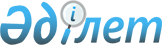 О внесении изменения в решение от 15 февраля 2011 года № 04 "Об образовании избирательных участков"
					
			Утративший силу
			
			
		
					Решение акима Шемонаихинского района Восточно-Казахстанской области от 30 ноября 2011 года N 02. Зарегистрировано Управлением юстиции Шемонаихинского района Департамента юстиции Восточно-Казахстанской области 22 декабря 2011 года за N 5-19-159. Утратило силу - решением акима Шемонаихинского района Восточно-Казахстанской области от 13 ноября 2017 года № 04
      Сноска. Утратило силу – решением акима  Шемонаихинского района Восточно-Казахстанской области от 13.11.2017 № 04 (вводится в действие по истечении десяти календарных дней после дня его первого официального опубликования).

      Примечание РЦПИ.

      В тексте сохранена авторская орфография и пунктуация.
      В соответствии со статьей 23 Конституционного Закона Республики Казахстан от 28 сентября 1995 года "О выборах в Республике Казахстан", статьей 21 Закона Республики Казахстан "О нормативных правовых актах" от 24 марта 1998 года аким Шемонаихинского района РЕШИЛ:
      1. Внести в решение акима Шемонаихинского района от 15 февраля 2011 года № 04 "Об образовании избирательных участков" (зарегистрировано в Реестре государственной регистрации нормативных правовых актов за номером 5-19-142 от 24 февраля 2011 года, опубликованное в газете "ЛЗ-Сегодня" от 04 марта 2011 года № 9) следующее изменение:
      приложение к указанному решению изложить в новой редакции согласно приложению к настоящему решению.
      2. Настоящее решение вводится в действие по истечении десяти календарных дней после дня его первого официального опубликования. Избирательные участки по Шемонаихинскому району
Избирательный участок № 1082
      Центр избирательного участка: село Половинка, воинская часть 5518, телефон 3-02-59.
      Границы избирательного участка: воинская часть 5518. Избирательный участок № 1083
      Центр избирательного участка: город Шемонаиха, улица Урицкого 5, средняя школа № 4, телефон 5-23-18.
      Границы избирательного участка: улица 2-я Западная, дома № № 4, 6, 7, 8, 9, 10, 12; улица 2-я Лермонтова, дома № № 3, 4, 5, 6, 7, 8, 9, 10, 11, 12; улица 2-я Совхозная, дома № № 2, 2а, 4, 6, 8, 10, 12; улица Автомобильная, дома № № 1, 1а, 1б, 3, 5, 5а, 6, 7, 8, 9; улица Гребенщикова, дома № № 9, 12, 14, 17; улица Заводская, дома № № 2, 4, 6, 8; улица Загородная, дома № № 1, 2, 3, 4, 4а, 5, 7, 9; улица Западная, дома № № 1, 2, 3, 4, 5, 6, 7, 8, 9, 11, 12, 13, 14, 15, 16, 17, 18, 19, 20, 21, 22, 23, 25, 26, 27, 28, 29, 30, 31, 32, 33, 34, 35, 36, 37, 38, 39, 40, 41, 42, 43, 44, 45, 46, 47, 48, 49, 50, 51, 52,53, 54, 55, 56, 57; улица Заслонова, дома № № 1, 2, 3, 4, 5, 6, 7, 8, 9, 10, 11, 12, 13, 14, 15, 16, 17, 18, 19, 20, 24, 26; улица Лермонтова, дома № № 1, 2, 3, 4, 5, 6, 7, 8, 9, 10, 11, 12, 13, 14, 15, 16, 17, 18, 19, 20, 21, 22, 23, 24, 25, 26, 27, 28, 29, 30, 31, 32, 33, 34, 35, 36, 37, 37а, 38, 39, 40, 42, 44, 46, 48, 50, 52; улица Панфилова, дома № № 1, 3, 5, 7, 9, 11, 13, 15, 17, 19, 21, 23, 25, 27, 29, 31, 33, 35, 41, 43, 45, 47, 49, 51а, 53, 55, 57, 59, 61, 63, 65, 67; улица Путейская, дома № № 1, 2, 3, 4, 5, 6, 7, 8, 9, 10, 11, 12, 13, 14, 15, 16, 17, 19, 21, 23, 25, 27, 29, 31, 33, 35, 37, 39, 41, 43, 45, 47, 49, 51, 53, 55, 57, 59, 61, 63, 65, 67; улица Совхозная, дома № № 1, 2, 3, 3а, 4, 5, 6, 7, 8, 9, 10, 11, 12, 13, 14, 15, 16, 17, 18, 19, 20, 21, 22, 23, 24, 25, 26, 28, 30; улица Станционная, дома № № 1, 2, 3, 4, 5, 6, 7, 8, 9, 10, 11, 12, 13, 14, 15, 16, 17, 18, 19, 20, 21, 22, 23, 24, 25, 26, 27, 28, 29, 31, 32, 33, 34, 36, 37, 38, 39, 40, 41, 42, 43, 44, 45, 46, 47, 48, 49, 50, 51, 52, 53, 54, 55, 56, 57, 58, 59, 60, 61, 62, 63, 64, 65, 66, 68; улица Транспортная, дома № № 1, 2, 2а, 3, 4, 4а, 5, 6, 8, 10, 12, 16, 18, 20, 20а, 22, 24, 26; улица Юбилейная, дома № № 1, 1а, 1в, 3, 5, 7, 9, 11, 13, 15,17, 19, 21; улица Урицкого, дома № № 2, 2а, 4, 6, 8, 10, 11, 12, 13, 14, 16, 17, 18, 19, 20, 21, 22, 23, 24, 25, 26, 27, 28, 29, 30, 31, 32, 33, 34, 35, 36, 37, 38,39, 40, 42, 44; улица Калинина, дома № № 1а, 2а, 2б, 2в, 3, 4, 5, 6, 7, 8, 9, 10, 11, 12, 12а, 13, 14, 15, 16, 18, 20, 22, 23, 24, 25, 27, 27а, 29, 29а, 29б, 35, 37, 39, 41.  Избирательный участок № 1085
      Центр избирательного участка: город Шемонаиха, улица Вокзальная 149, средняя школа № 5, телефон 3-32-27.
      Границы избирательного участка: улица Строительная, дома № № 1, 2, 2а, 2в, 4, 5, 6, 7, 9, 11, 13, 15, 23, 25, 27, 29, 31, 33; улица Тимирязева, дома № № 1, 2, 3, 4, 5, 6, 7, 9, 10, 13; улица Декабристов, дома № № 1, 2, 3, 4, 5, 6, 8, 9, 10, 11, 12, 13, 14, 15, 16, 17, 18, 19, 20, 21, 22, 23, 24, 25, 26, 27, 28, 29, 30, 31, 33, 35, 36, 38, 40, 42, 44, 46; улица Щорса, дома № № 1, 3, 4, 5, 6, 7, 8, 9, 10, 11, 12, 13, 14, 15, 16, 18, 20; улица Чкалова, дома № № 1, 2, 3, 5, 6, 7, 9, 11, 13, 15, 16, 17, 18, 18а, 19, 20, 21, 22, 23, 24, 25, 26, 28, 30, 32, 34, 36, 38, 40, 42, 44, 48, 50, 52, 54, 56, 58, 60, 62, 64, 66, 68, 70, 72, 74, 76, 78, 80, 82, 84, 86, 88, 90, 92; переулок Тихий, дома № № 2а, 4, 5, 6, 7, 7а, 8, 9, 10, 11, 12, 14, 16, 18; улица Новая, дома № № 1, 2, 3, 4, 5, 6, 7, 8, 9, 10, 11, 12, 14, 16; переулок Встречный, дома № № 3, 4, 5, 6, 7, 8, 9, 10, 11, 12, 13, 14, 15, 16, 18; улица Деповская, дома № № 1, 3, 4, 5, 6, 7, 9, 11; улица Новосельская, дома № № 1, 2, 3, 4, 5, 6, 7, 8, 9, 10, 11, 12, 13, 14, 15; улица Школьная, дома № № 1, 2, 2а, 4, 5, 7, 9, 13, 14, 15, 17, 18, 19, 20, 21, 23, 25, 27, 29, 31, 33, 35, 37, 39, 41, 41а; улица Абая, дома № № 1, 2, 3, 4, 5, 6, 8, 8а, 9, 10, 11, 12, 13, 15, 16, 18, 20, 21, 22, 23, 24, 25, 26, 28, 29, 31, 32, 33, 34, 35, 36, 37, 38, 39, 40, 41,42, 43, 44, 48, 49, 50, 51, 53, 55, 57; улица Бабушкина, дома № № 3, 4, 5, 6, 7, 8, 10; улица Баумана, дома № № 3, 4, 5, 6, 7, 8, 10; улица Вокзальная, дома № № 1, 2, 3, 4, 6, 7, 8, 8а, 9, 10, 11, 12, 13, 14, 16, 18, 19, 20, 21, 22, 23, 24, 25, 26, 27, 28, 29, 30, 31, 32, 33, 34, 35, 36, 37, 38, 39, 40, 41, 42, 43, 44, 45, 46, 47, 48, 49, 50, 51, 52, 53, 54, 55, 57, 58, 59, 60, 61, 62, 63, 64, 65, 66, 67, 68, 69, 70, 71, 72, 73, 74, 75, 76, 77, 78, 79, 80, 81, 82, 84, 86, 87, 88, 89, 89а, 90, 91, 91а, 92, 93, 94, 95, 96, 97, 99, 100, 101, 102, 103, 104, 105, 106, 107, 109, 111, 112, 113, 114, 116, 118, 119, 120, 121, 122, 124, 126, 127, 128, 130, 132, 134, 138; улица Гоголя, дома № № 2, 3, 4, 5, 6, 7, 8, 10, 11, 12, 13, 14, 15, 16, 17; улица Дальняя, дома № № 1, 2, 3, 4, 5, 7, 8, 9, 10, 11, 12, 13, 14, 15, 16 17, 18, 20, 22, 24; улица Джамбула, дома № № 3, 4, 5, 8, 10, 12; переулок Железнодорожный, дома № № 1, 2, 3, 4, 5, 6, 7, 8, 9, 10, 11, 12, 13, 14, 15, 16, 17; улица Лазо, дома № № 1а, 1б, 1в, 1, 2, 3, 4, 5, 6, 7, 8, 9, 10, 11, 12, 13, 15, 17, 19, 21, 23, 25, 27, 29, 31, 33, 35; улица Нахимова, дома № № 1, 2, 3, 4, 5, 6, 8, 9, 11, 11а, 12, 13, 14, 15, 16, 17, 18, 19, 20, 21, 22, 23, 24, 25, 26, 27, 28, 29, 30, 32, 34, 36, 38, 40, 42, 44, 48, 52, 54, 56, 58, 60, 62, 64, 66, 68, 70; улица Первомайская, дома № № 1, 2, 3, 4, 5, 6, 7, 8, 9, 10, 11, 12, 13, 14, 15, 16, 17, 19, 20, 21, 22, 23, 25, 26, 27, 28, 29, 30, 31, 32, 34, 36; улица Убинская, дома № № 1, 2, 3а, 3, 4, 5, 6, 7, 8, 9, 10, 11, 12, 13, 14, 15, 16, 17, 18, 19, 19а, 20, 21, 22, 23, 24, 25, 26, 27, 28, 29, 30, 31, 32, 33, 35, 36, 37, 38, 39, 40, 41, 42, 43, 44, 45, 47, 48, 49, 50, 51, 52, 53, 54, 55, 56, 57, 59, 61, 63, 65, 67, 69, 71, 73, 75, 77, 79, 81. Избирательный участок № 1086
      Центр избирательного участка: город Шемонаиха, улица Чапаева 40, многопрофильная средняя школа № 1 имени Н. Островского, телефон 3-17-64.
      Границы избирательного участка: улица Вокзальная, дома № № 160, 162, 173, 181, 182, 183, 184, 185, 191, 193, 195, 197; переулок Зеленый, дома № № 23, 24, 26, 27, 28, 29, 30, 31, 32, 33, 34, 37, 38, 39, 40, 41, 42; улица Горького, дома № № 1, 2, 3, 4, 5, 6, 7, 8, 9, 10, 11, 13, 14, 15, 16, 17, 18, 19, 20, 22, 24, 26; улица Мичурина, дома № № 3, 4, 6, 8, 9, 10, 11, 12, 13, 14, 15, 16, 17, 18, 20, 22; улица Набережная, дома № № 1, 2, 4, 5, 6, 7, 9, 10, 11, 12, 13, 14, 15, 16, 17, 18, 19, 20, 21, 22, 23, 24, 25, 26, 27, 28, 29, 30, 31, 32, 33, 34, 35, 36, 37, 38, 39, 40, 41, 42, 43, 44, 45, 46, 47, 48, 50, 52, 54, 56, 58; переулок Октябрьский, дома № № 1, 3, 4, 5, 6, 9, 11, 12, 13, 14, 15, 16, 18, 20; улица Павлова, дома № № 2, 3, 4, 5, 6, 7, 8, 9, 10, 11, 12, 13, 15; переулок Партизанский, дома № № 3, 4, 5, 6, 7, 8, 9, 10, 11, 12, 13, 14, 15, 16, 17, 18; улица Пионерская, дома № № 5, 6, 7, 9, 10, 11, 12, 13, 14, 15, 16, 17, 19, 21, 23, 25, 27, 29, 31, 33, 35, 37, 39, 41; улица Повстанческая, дома № № 1, 3, 5, 7, 9, 11, 13, 17, 19, 21, 25, 27, 29, 31, 35, 37, 39, 41, 43, 45, 51, 55, 57, 63, 65, 67; улица Пугачева, дома № № 9, 10, 11, 12, 14; улица С. Разина, дома № № 3, 4, 5, 6, 7, 8, 10, 12, 14; переулок Спортивный, дома № № 13, 16; улица Фурманова, дома № № 2, 3, 4, 5, 7, 8, 9, 10, 11, 12, 13, 15, 16, 18, 19, 21, 22, 23, 25, 26, 27, 28, 29, 31, 32, 33, 35, 36, 37, 38, 39, 40; улица Чапаева, дома № № 3, 4, 5, 6, 7, 8, 9, 10, 11, 13, 14, 15, 16, 17, 19, 20, 21, 22, 23, 25, 27, 28, 29, 30, 32, 34, 50, 52, 53, 54, 55, 56, 57, 58, 59, 60, 61, 62, 63, 64, 65, 66, 67, 68, 69, 71, 73, 75, 76, 77, 78, 79, 80, 81, 82, 83, 84, 85, 86, 87, 89, 91, 92, 96, 98, 100, 102, 103, 104, 105, 106, 106а, 107, 109, 111, 113, 115, 117, 119, 121, 123, 123а, 125; улица Чкалова, дома № № 29, 31, 33, 35, 37, 39, 41, 43, 45, 47, 49, 51, 53, 94, 96, 98, 100, 102, 104, 106, 108, 110, 112, 114, 118, 120, 122, 126, 128, 130, 132; улица П. Морозова, дома № № 2, 3, 4, 5, 6, 7, 8, 10, 11, 12, 14, 16, 17, 18, 19, 20, 21, 22, 26, 27, 29, 30, 31, 32; улица Бажова, дома № № 2, 4; улица Гайдара, дома № № 1, 3, 4, 5, 6, 7, 8; улица Герцена, дома № № 1, 2, 3, 4, 5, 6, 7, 8, 9, 10, 11, 12, 13, 14, 15, 16, 18, 20, 21, 23, 25, 27, 29; улица Л. Чайкиной, дома № № 1, 2, 3, 4, 5, 6, 7, 8, 9, 10, 11, 12, 13, 14, 15, 16, 17, 18; улица Повстанческая, дома № № 69, 71, 75, 77, 79, 81, 83, 85, 91, 93, 95, 103, 105, 107, 113, 115, 117; улица Северная, дома № № 20, 22, 23, 24, 25, 26, 27, 28, 29, 30, 31, 32, 33, 35, 36, 37 38, 40, 41, 42, 43, 44, 45, 46, 47, 48, 49, 50, 51, 53, 55, 57 59; улица Суворова, дома № № 3, 4, 5, 6, 7, 8, 9, 10, 11, 12, 13, 14, 15, 16, 17, 18, 19, 20, 21, 23; улица Геологическая, дома № № 18, 19, 20, 21, 22, 23; улица Рабочая, дома № № 1 2, 3, 4, 5, 6, 7, 8, 9, 10, 11,12, 13, 14; улица Шевченко, дома № № 1, 2, 3, 5, 7, 9, 11, 13, 15; улица Фурманова, дома № № 41, 42, 43, 44, 45, 46, 47, 48, 49, 50, 51, 52, 54, 56, 57, 58, 59, 60, 61, 62, 63, 64, 65, 66, 67, 68, 69, 70, 71, 72, 73, 74, 75, 76, 77, 78, 79, 80, 81, 82, 83, 84, 85, 86, 87, 88, 89, 90, 91, 92, 93, 94, 95, 96а, 97, 99, 100, 101, 102, 103, 104, 105, 106, 107, 108, 109, 110, 116, 118, 119, 120, 121, 122, 123, 124, 125, 126, 128, 133, 135, 159, 161, 163; улица Сопочная, дома № № 1, 2, 3, 4, 5, 6, 7, 8, 9, 10, 11, 12, 14, 16, 18, 20, 22, 24, 26, 32, 34; улица Дачная, дома № № 1, 2, 3, 5, 6, 7, 8, 9, 10, 11, 12, 13, 14, 16, 18; улица Подгорная, дома № № 1, 2, 3, 4, 5, 6, 7, 8, 9, 10, 11, 12, 13, 14, 15, 16, 17, 18, 19, 20, 21, 22, 23, 24, 25, 26, 27, 28, 29, 30, 31, 32, 33, 34, 35, 37, 39, 41, 43, 45, 47, 49, 51, 53, 55, 57; переулок Кирпичный, дома № № 1, 2, 3, 4, 5, 6, 6а, 6б, 8, 9, 10, 11, 11а, 12, 13, 14, 15, 15а, 16, 16а, 17, 18, 19, 20, 21, 22, 23, 24, 25, 25а, 26, 28, 29, 29а, 29б, 30, 33, 35, 37, 47; улица Солнечная, дома № № 1, 2, 2а, 2б, 5, 5б, 6а, 6, 7, 7а, 7б, 8, 9, 10, 11, 12, 13, 14, 14а, 16, 18, 20, 22; улица Репина, дома № № 1, 2, 4, 5, 6, 7, 8, 10, 11, 12, 13, 14, 15, 20; улица Иртышская, дома № № 5, 7, 9, 11, 14, 16, 17, 18, 20, 23; улица Фестивальная, дома № № 13, 15, 16, 17, 18, 19, 20, 21, 22, 23, 24, 26, 27, 30, 32, 33, 34, 35, 36, 37, 38, 39, 40, 41, 42, 43, 44, 46, 49; улица Экспедиционная, дома № № 1, 3, 5; улица Пролетарская, дома № № 39, 41, 42, 43, 44, 45, 46, 47, 49, 51, 53, 55, 57; улица Алма-Атинская, дома № № 3, 4, 5, 6, 7, 8, 9, 10, 11,16; улица Горная, дома № № 2, 3, 4, 5, 6, 7, 8, 9, 10, 12, 14; улица Целинная, дома № № 1, 2, 3, 4, 5, 6, 7, 8, 9, 11; переулок Гранитный, дома № № 4, 5, 6, 7, 8; улица Некрасова, дома № № 16, 22;  улица Казахстанская, дома № № 1, 1а, 1б, 1в, 1г, 1д, 2, 3, 4, 5, 6, 7, 8, 9, 10, 11, 12, 13, 14, 15, 16, 17, 18, 19, 20, 21, 22, 23, 24, 25, 26, 27, 28, 29, 31, 33, 35, 36, 38, 40, 41, 42, 43, 44, 45, 46, 48, 49, 50, 51, 52, 54, 55, 56, 57, 58, 59, 60, 61, 62, 63, 64, 65, 66, 67, 68, 69, 70, 71, 72, 74, 76, 78, 80, 82, 84, 86, 88, 90, 92, 94, 96; улица Вербицкого, дома № № 3, 4, 5, 6, 7, 8, 10, 11, 12, 13, 14, 15, 16, 17, 18, 19, 20, 21, 22, 23, 24, 25, 26, 27, 28, 29, 30, 31, 32, 33, 34, 35, 36, 37, 38, 39, 40, 41, 42, 43, 44, 45, 46, 47, 48, 50, 51, 52а, 53, 54, 55, 56, 57, 58, 59, 60, 61, 62, 64, 66, 68, 70, 72, 80, 82; улица Заречная, дома № № 1, 2, 3, 4, 5, 6, 7, 8, 9, 10, 11, 12, 13, 14, 15, 16, 17, 18, 19, 20, 22, 23, 24, 25, 26; улица Низкое местечко, дома № № 3, 5, 7, 9, 11, 13, 15; улица Белинского, дома № № 3, 4, 5, 7, 11, 13, 15; улица Вокзальная, дома № № 129, 131, 133, 135, 135а, 136, 137, 137а, 138, 140, 142, 144, 145, 146, 147, 148, 150, 151, 152, 154, 155, 156, 157, 159, 161, 163, 165, 167, 169, 171; улица Красноармейская, дома № № 3, 4, 5, 6, 7, 8, 10, 11, 12, 14, 15, 17, 19, 20, 21, 22, 25, 27, 28, 29, 30, 31, 32, 33, 34, 36, 38, 40, 42; переулок Зеленый, дома № № 1, 3, 4, 5, 6, 7, 8, 9, 10, 11, 12, 14, 16, 19, 21; улица Пугачева, дома № № 4, 5, 6, 7, 8. Избирательный участок № 1088
      Центр избирательного участка: город Шемонаиха, улица Астафьева 36, районный Дом культуры, телефон 3-25-67.
      Границы избирательного участка: улица Советская, дома № № 1, 2, 3, 4, 5, 6, 7, 8, 9, 10, 11, 12, 13, 14, 15, 17, 18, 19, 20, 22, 23, 24, 26, 27, 28, 29, 30, 32, 35, 36, 38, 39а, 40, 43, 45, 46, 47, 48, 49, 50, 51. 52, 53, 54, 56, 58, 59, 60, 64, 65, 66, 67, 68, 69, 70, 71, 72, 73, 74, 75, 76, 77, 78, 79, 81, 82, 83, 84, 85, 86, 87, 88, 89, 90, 91, 92, 93, 94, 95; улица Повстанческая, дома № № 2, 4, 6, 8, 10, 12, 14, 16, 20, 22, 24, 28, 30, 36, 38, 40, 42, 44, 46, 48, 50, 52, 54, 56, 58, 60, 62, 64, 66, 68, 70, 72, 74, 76, 78, 80, 82, 84, 86, 88, 90, 92, 94, 96, 98, 100, 102, 104, 106, 108, 110, 112; улица П. Морозова, дома № № 35, 36, 37, 39, 48, 49, 50, 51, 52, 53; улица Чехова, дома № № 3, 8, 9, 10, 11, 13, 14, 15, 16, 17, 18, 19, 20, 21, 22, 23, 24; улица Некрасова, дома № № 2, 3, 4, 5, 6, 7, 8, 9, 10; улица Вокзальная, дома № № 201, 215, 217, 219, 221, 223, 223а, 227, 231, 231а, 233, 235, 237, 243; улица Кооперативная, дома № № 2, 3, 4, 5, 6, 7, 8, 9, 10, 11, 12, 13, 14, 15, 16, 18, 19а, 20, 21, 22, 23, 24, 25, 26, 27, 28, 29, 30, 31, 32, 34, 35, 36, 37, 38, 39, 40; улица Креппа, дома № № 3, 4, 5, 7, 8, 9, 11, 13, 15, 17, 19, 21, 23; улица Комсомольская, дома № № 1, 2, 3, 4, 5, 6, 7, 8, 9, 10, 11, 12, 13, 14, 15, 16, 17, 18, 19, 20, 21, 22, 23, 24, 25, 26, 28, 30; переулок Спортивный, дома № № 2, 3, 4, 5, 6, 7, 8; улица Коммунальная, дома № № 1, 2, 3, 4, 5, 6, 7, 8, 10, 12, 14, 16, 18, 20, 22, 24,26, 28; улица Чкалова, дома № № 55, 57, 61, 63, 65, 67, 69, 73, 75, 77, 79, 81, 148, 154, 156; улица Бажова, дома № № 1, 3, 5, 10, 11, 12, 14, 16, 17, 19, 22, 24, 26, 28; улица М. Горького, дома № № 21, 23, 25, 29, 30, 32, 36, 37, 38, 39, 40, 41, 42, 47, 48, 49, 50, 52, 55, 57, 58; улица Якутская, дома № № 1, 2, 3, 4, 6, 8, 9, 10, 11, 12, 13, 14, 15, 16, 17, 18, 19, 20, 22, 23, 24, 25, 26, 27, 28, 29, 31, 32, 33, 34, 35, 36, 39, 41, 43; переулок Заливной, дома № № 1, 2, 3, 4, 5, 6; переулок Речной, дома № № 1, 2, 3, 4, 5, 6, 7, 8, 9, 10, 11; улица Астафьева, дома № № 1, 2, 3, 4, 6, 7, 9, 10, 12, 13, 14, 15, 16, 17, 18, 19, 20, 21, 22, 23, 24, 26, 27, 29, 31, 33, 34, 40, 41, 42, 44, 46, 48, 49, 49а, 50, 52, 53, 54, 55, 56, 57, 58, 60, 62, 64, 65, 66, 67, 68, 69, 71, 72, 73, 74, 75, 76, 77, 81; улица Набережная, дома № № 63, 65, 67, 69, 71, 73, 75, 77, 79, 81; переулок Паромный, дома № № 2, 4, 5, 7, 8, 10, 11, 12, 14, 16; улица Красина, дома № № 1, 2, 3, 4, 5, 6, 7, 8, 9, 10, 11, 12, 14, 15, 16, 17, 18; переулок Мирный, дома № № 3, 4, 5, 6, 7, 8, 9; улица Фестивальная, дома № № 1, 2, 3, 4, 5, 6, 7, 8, 9, 10; улица Северная, дома № № 2, 3, 5, 6, 7, 8, 9, 10, 11, 12, 13, 14, 15, 16, 17, 18, 19, 21; улица Повстанческая, дома № № 114, 116, 118, 120, 124, 126, 134, 136, 138, 144; улица Геологическая, дома № № 5, 7, 8, 8а, 9, 10, 10а, 11, 12, 13, 15, 17; улица Усвайского, дома № № 2, 3, 3а, 6, 12, 13, 14, 15, 16, 17, 18, 20, 31, 38, 40,42, 44, 46, 109б, 112; улица 8 Марта, дома № № 2, 3, 4, 5, 6, 7, 8, 9,10, 11, 12, 13, 14, 16, 18; улица Пролетарская, дома № № 1, 6, 8, 13, 14, 16, 17, 18, 19, 20, 21, 23, 24, 25, 26, 27, 28, 29, 30, 31, 33, 34, 35, 36, 37, 38; улица Астафьева, дома № № 80, 82, 87, 88, 89, 90, 91, 92, 93, 95, 96, 98, 100, 102, 104, 106, 107, 108, 109, 110, 111, 112, 113, 114, 116, 118, 120; улица Советская, дома № № 96, 97, 98, 99, 100, 101, 102, 103, 104, 105, 106, 107, 109, 110, 111, 112, 113, 114, 115, 117, 118, 119, 120, 121, 122, 123, 125, 126, 127, 128, 129, 130, 131, 132, 133, 134, 135, 136, 137, 138, 139, 140, 141, 142, 144, 146, 153, 169; улица Комсомольская, дома № № 23а, 32, 34, 36, 38, 38а, 38б, 40, 40а, 40б, 42, 44, 45, 46, 48, 50, 52, 54, 54а, 56, 58, 60, 62, 64, 66, 68, 70, 72, 74; улица Алтайская, дома № № 1, 3, 5, 6, 7, 8, 9, 10, 11, 12, 13, 14, 15, 16, 17, 18, 19, 20, 21, 22, 23, 24, 25, 26, 27, 28, 29, 30, 31, 32, 33, 34, 35, 36, 37, 38, 39, 40, 41, 42, 43, 44, 45, 46, 47, 48, 49, 50, 51, 52, 53, 54, 55, 56, 57, 58, 59, 60, 61, 62, 63, 64, 65, 66, 67, 68, 69, 70, 71, 72, 73, 74, 75, 76, 77, 78, 79, 80, 81, 82, 83, 84, 85, 86, 87, 88, 89, 90, 91, 92, 93, 93а, 94, 95, 96, 97, 98, 99, 100, 101, 102, 103, 104, 105, 106, 107, 109; улица Крылова, дома № № 1, 2, 3, 4, 5, 6, 7, 8, 9, 10, 11, 12, 13, 14, 15, 16, 17, 18, 19, 20, 21, 22, 23, 24, 25, 26, 27, 28, 29, 30, 31, 32, 33, 34, 35, 36, 38, 40, 42, 44, 46, 48, 50, 52, 54, 56, 58, 60, 62, 64, 66, 68, 70, 72, 74, 76, 78, 80, 82, 84, 86, 88, 90, 92, 94. Избирательный участок № 1090
      Центр избирательного участка: город Шемонаиха, улица Молодежная 19, государственное учреждение "Отдел занятости и социальных программ Шемонаихинского района", телефон 3-06-22.
      Границы избирательного участка: улица Молодежная, дома № № 1, 2, 3, 4, 5, 6, 7, 8, 9, 10, 11, 12, 13, 14, 15, 16, 18, 20, 24, 26, 28, 30; улица Коммунаров, дома № № 3, 5, 7; улица Ушанова, дома № № 4, 5, 6, 7, 9, 10, 11, 12, 13, 14, 15, 16, 17, 20, 22, 24, 26, 27, 28, 30, 31, 34, 36, 37, 38, 39, 41, 42, 43, 44, 45, 45а, 46, 47, 48, 49, 50, 51, 52, 53, 54, 55, 56, 57, 58, 59, 60, 61, 62, 63, 64, 66, 67, 68, 70, 72, 74, 76, 78, 79, 80, 82, 84, 86, 90; улица Набережная, дома № № 85, 87, 89, 91, 95, 97, 99, 101, 103, 105, 107, 111, 113, 116, 117, 119, 121, 123, 125, 127, 129, 131, 133, 135, 137, 139, 139а, 139б, 141, 141а, 143; улица Матросова, дома № № 2, 3, 8, 9, 10, 11, 13; переулок Острый, дома № № 1, 3, 4, 5, 6, 7, 8, 9, 10, 12, 14, 16, 18; переулок Угловой, дома № № 3, 4, 5, 6, 7, 8, 9, 10, 11, 12, 13, 14, 15, 17, 19, 21, 23; переулок Береговой, дома № № 5, 6, 7, 8, 9, 10, 12; переулок Березовский, дома № № 1, 4, 5, 6, 7, 8, 9, 10, 11, 14, 15, 19, 20, 21, 22, 23, 24, 25, 27, 28, 29; улица Достоевского, дома № № 1, 3, 4, 5, 6, 7, 8, 9, 10, 11, 12, 13, 14, 15, 16, 17, 18, 19, 20, 21, 22, 23, 24, 25, 26, 27; улица Украинская, дома № № 1, 2, 3, 4, 5, 5а, 6, 7, 8, 9, 10, 11, 12, 13, 14, 15, 16, 17, 18, 19, 20, 22, 24, 25, 26, 28; улица Вокзальная, дома № № 188, 190, 192, 194, 200, 202, 206, 213, 214; улица М. Горького, дома № № 17а, 59, 61, 62, 63, 64, 65, 66, 68, 69, 70, 72, 75, 77, 78, 79, 80, 81, 82, 83, 85, 88, 90, 91, 93, 94, 96, 98, 100, 102, 104, 106, 108, 110, 112, 114, 116, 118; улица Чкалова, дома № № 85, 87, 89, 91, 93, 95, 97, 99, 101, 103, 105, 107, 108, 115, 121, 123, 125, 127, 131, 133, 135, 137, 139, 141, 143, 145, 147, 148, 149, 151, 153, 154, 155, 156, 157, 159, 160, 161, 162, 163, 163а, 165, 166, 168, 170, 172, 174, 176, 180, 182, 186, 192, 194, 196, 198, 200, 202, 204, 206, 208, 210, 212, 214, 216, 218, 220, 220а, 222, 224, 226, 228, 230, 232, 234, 234а, 236, 236а, 240, 242; улица Луговая, дома № № 6, 7, 12, 14, 17, 18, 19, 20, 22, 24, 26, 28, 34, 36, 38, 40; улица Молодежная, дом 32; улица Вокзальная 247; микрорайон № 4, дома № № 4, 10, 12. Избирательный участок № 1091
      Центр избирательного участка: город Шемонаиха, микрорайон 3 дом 27а, детский сад "Аленушка", телефон 3-14-73.
      Границы избирательного участка: микрорайон № 3, дома № № 1, 1а, 2, 3, 4, 15, 17; улица Вокзальная, дома № № 225, 239; улица Достоевского, дома № № 29, 30, 31, 32, 33, 34, 35, 36, 37, 38, 39, 40, 41, 42, 43, 44, 45, 46, 47, 48, 49, 50, 51, 52, 53, 54, 55, 56, 57, 58, 59, 60, 61, 62, 63, 64, 64а, 65, 66, 66а, 66б, 67, 68, 69, 70, 71, 72, 73, 74, 75, 76, 77, 78, 79, 80, 81, 82, 83, 84, 85, 86, 87, 88, 89, 90, 91, 92, 93, 94, 95, 97, 99, 101, 103, 105, 107, 109, 111, 113, 115, 117, 119, 121, 123, 125, 127, 129, 131, 133, 135, 135а, 137; улица Интернациональная, дома № № 5, 6, 7, 9, 11, 13, 15, 16, 17, 18, 19, 20, 21, 22, 23, 24, 25, 26, 27, 28, 29, 30, 31, 32, 33, 34, 35, 36, 37, 37а, 38, 39, 40, 41, 43, 45, 46, 47, 48, 49, 50, 51, 52, 53, 54, 55, 56, 58, 60, 62; улица Украинская, дома № № 21, 23, 25, 27, 29, 30, 31, 32, 33, 34, 35, 36, 37, 38, 39, 40, 41, 42, 43, 44, 45, 46, 47, 47а, 48, 49, 50, 51, 52, 53, 54, 55, 56, 57, 58, 59, 60, 61, 62, 63, 64, 65, 66, 67, 68, 69, 70, 72, 74, 76, 78, 80, 82, 84, 86, 88, 90, 92, 94, 96, 98, 100; улица Ломоносова, дома № № 1, 2, 2а, 3, 4, 5, 5а, 6, 7, 8, 9, 10, 11, 12, 13, 14, 15, 16, 17, 18, 19, 20, 21, 22, 23, 24, 25, 26, 27, 28, 29, 30, 31, 32, 33, 34, 35, 36, 37, 38, 39, 40, 41, 42, 43, 44, 45, 46, 47, 48, 49, 50, 51, 52, 53, 54, 55, 56, 57, 58, 59, 59а, 60, 61, 62, 63, 64, 64а, 65, 67, 69, 71, 73, 74, 75, 77, 79; переулок Колхозный, дома № № 3, 4, 5, 6, 7, 8, 9, 11, 13, 15, 17, 19; переулок Степной, дома № № 1, 1а, 2, 2а, 3, 4, 5, 6, 7, 9, 11; переулок Восточный, дома № № 1, 2, 3, 4, 5, 6, 7, 8, 9, 11, 14, 16, 18, 20, 22, 22а, 22в, 26; переулок С. Чекалина, дома № № 1, 2, 3, 4, 5, 6, 7, 9; улица Родниковая, дома № № 1, 2, 2а, 3, 4, 5, 6, 7, 8, 9, 10, 11, 13, 14, 15, 16, 18, 19, 20, 23, 24, 25, 26; улица Полевая, дома № № 2, 3, 4, 5, 6, 7, 8, 9, 11, 13, 16, 18, 18а, 19, 20, 21, 24, 25, 26, 27, 29, 30, 31, 32, 34, 36; улица Дружбы, дома № № 1, 2, 3, 4, 5, 6, 7, 8, 9, 10, 11, 12, 14, 15, 17, 18, 18а, 19, 20, 21, 22, 23, 24, 25, 26, 27, 28, 29, 30, 32, 34, 36, 38, 40, 42, 44, 46; улица Грейдерная, дома № № 2, 3, 4, 5, 6, 7, 9, 10, 11, 12, 13, 14, 15, 20; улица Новаторов, дома № № 5, 6, 7, 7а, 8, 11, 13, 14, 15, 16, 17, 18, 19, 20, 22, 24, 27, 28, 29, 31, 32, 33, 34, 35, 37, 38; улица Жукова, дома № № 42, 42а, 44, 46, 47, 48, 49, 50, 51, 52, 53, 55, 57, 58, 59, 60, 61, 62, 63, 65, 66, 68, 71, 73, 75, 76, 77, 80, 84, 85, 87, 89, 93, 95, 97, 99, 101, 103, 105; улица Металлургов, дома № № 2, 5, 6, 7, 9, 10, 10а, 11, 12, 17, 18, 19, 20, 21, 22, 23, 24, 26, 27, 28, 29, 30, 31, 33, 34, 36, 37, 38, 44, 45, 46, 48, 49, 50; улица Цветочная, дома № № 4, 6, 8, 10, 12; улица Пушкина, дома № № 5, 7, 9, 10, 14, 16, 18, 20, 21, 22, 23, 24, 25, 26, 27, 29, 31, 33, 35, 37, 38, 41, 43, 45; улица Дзержинского, дома № № 3, 4, 5, 6, 7, 8, 9, 10, 11, 12, 13, 14, 15, 16, 17, 18, 19, 20, 21, 22, 25, 26, 27, 28, 31, 36; улица Островского, дома № № 3, 4, 5, 7, 9, 10, 11а, 15, 17, 17а, 19, 37а; улица Рокосовского, дома № № 3, 5, 6, 7, 8, 9, 11, 12, 13,17, 19, 22, 24, 26, 27, 28, 30, 42, 56; переулок Свободный, дома № № 2, 4, 6, 8, 10; улица Авроры, дома № № 1, 7, 9; улица Севастопольская, дома № № 5, 7, 9, 20; улица П. Морозова, дома № № 54, 55, 56, 58, 61, 63, 65, 67, 69, 71. Избирательный участок № 1093
      Центр избирательного участка: город Шемонаиха, улица Жукова 4, средняя школа № 3 имени Ю.А. Гагарина, телефон 3-25-52.
      Границы избирательного участка: микрорайон 3, дома № № 8, 9, 10, 11, 12, 13, 14, 23, 26, 26а, 27, 28, 28а, 29, 30; улица Гагарина, дома № № 9, 17, 19; микрорайон 1, дома № № 38, 42; улица Жукова, дома № № 14, 21, 22, 41. Избирательный участок № 1095
      Центр избирательного участка: поселок Первомайский улица Металлургов 5, государственное учреждение "Первомайская школа–детский сад имени Д.М. Карбышева", телефон 3-95-31.
      Границы избирательного участка: улица Дзержинского, дома № № 1, 6, 8, 10, 12, 14, 18, 20, 22, 24, 28, 32, 34, 36, 44, 46, 54, 56, 62; улица Жукова, дома № № 4, 7, 11, 12, 15, 18, 20, 23, 24, 25, 27, 28, 30, 31, 33, 34, 35, 36, 37, 39, 41, 42, 49, 51, 53; улица Королева, дома № № 2, 2а, 3, 6, 8а, 16, 19, 19а; улица Маресьева, дома № № 1/9, 9, 9/1, 11, 12, 16; улица Матросова, дома № № 1, 4, 7, 7а, 6, 8, 12, 14, 15, 15а, 20, 21, 22, 24, 28; улица Металлургов, дома № № 1, 3, 19, 21, 25, 27, 31, 33; улица Металлургов, дома № № 1/1, 1/2, 1/3, 1/4, 1/6, 1/8, 1/9, 1/10, 2/3, 2/4, 2/5, 2/6, 2/7, 2в, 2/10, 2/11, 2/12, 2/21; улица Р. Зорге, дома № № 3, 5, 6, 7, 8, 9, 11, 17, 19, 21, 22; улица Суворова, дома № № 2, 3а, 4, 5а, 7, 7/1, 12, 18, 20, 22; улица Тохтарова, дома № № 4, 4а, 6, 6а, 7, 9, 11, 12, 15, 17, 19, 20, 21, 22, 26, 33; улица Карбышева, дома № № 2, 3, 4, 5, 6, 7, 8, 9, 10, 11, 12, 13, 14, 16; улица Горького, дома № № 3, 5, 6, 7, 8, 9, 10, 12, 13; улица Ленина, дома № № 77, 79, 81, 83, 85, 89; улица Машиностроителей, дома № № 1а, 3а, 5, 5а, 7, 7а, 9; улица Маяковского, дома № № 1, 1а, 2, 2/1, 2а, 3, 4, 4а, 5, 5а, 6, 6а, 7, 7а, 8, 8а, 9, 9а, 9б, 10, 11, 11а, 12а,13, 13а, 14, 14а, 15, 16а, 17, 17а, 18а, 19, 19а, 21, 23, 25, 33, 35, 37, 39, 41, 43; улица Металлургов, дома № № 10, 14, 22, 26, 28, 30; улица Новая, дома № № 1, 2, 3, 4, 5, 6, 7, 8, 9, 10, 11, 13, 14, 15, 16, 17, 18, 19, 20, 21, 23, 25, 31. Избирательный участок № 1097
      Центр избирательного участка: поселок Первомайский, улица Ленина, 1, негосударственное учреждение "Учебно-производственный комбинат", телефон 3-98-91.
      Границы избирательного участка: поселок Первомайский, улица 8-Марта, дома № № 1, 1а, 2, 3, 3-1, 3а, 4, 5, 5а, 6, 7, 8, 9, 10, 11, 12, 12а, 13, 14, 15, 16, 16а, 16б, 17, 18, 19, 20, 21, 22, 23, 24, 25, 27, 28, 29, 30, 31, 32, 34, 36, 40; улица Аэропортовская, дома № № 1, 2, 2а, 2 б, 3, 4, 5, 6, 7, 8, 8а, 9, 9а, 10, 11, 11а, 12, 13, 14, 15, 16, 18, 19, 20, 21, 23, 24, 25, 26, 27, 28, 29, 30, 32, 34; улица Дачная, дома № № 1, 2, 2а, 2б, 3, 4, 5, 6, 7, 8, 9, 10, 11, 13, 14, 15, 16, 17, 18, 19, 20, 22, 24, 26, 28, 30, 32; улица Ленина, дома № № 5, 6, 7, 8, 9, 10, 11, 12, 13, 14, 15, 17, 18, 19, 20, 21, 22, 23, 24, 25, 26, 27, 28, 29, 30, 31, 32, 33, 34, 35, 36, 37, 38, 39, 40, 41, 42, 43, 44; улица Цветочная, дома № № 1, 1а, 1б, 1в, 2, 2б, 2в, 3, 4, 5, 6, 7, 8, 9, 10, 11, 12, 13, 14, 15, 16, 17, 18, 19, 20, 21, 22, 23, 24, 25, 26, 27, 28, 29, 30, 31, 32, 32а, 33, 34, 35, 37, 39; улица Больничная, дома № № 2, 4, 5, 6, 7, 8, 10; улица Клубная, дома № № 3, 4, 5, 6, 7, 8; улица Коммунальная, дома № № 2а, 3, 3а, 4, 5, 5а, 6, 7, 8, 8а, 9, 10, 11, 12, 12а, 14, 16, 18, 20, 22, 24, 24а, 24б, 26а, 28, 30, 36; улица Степная, дома № № 1, 2, 3, 4, 5, 6, 7, 8, 9, 10, 11, 12, 13, 14, 15, 16, 17, 18, 19, 20, 21, 23, 25, 31, 33, 35, 37, 39, 41, 43; улица Строительная, дома № № 3, 4, 5, 6, 7, 8, 9, 10, 12, 14, 15, 16, 17, 19, 21; улица Центральная, дома № № 1, 2, 2а, 6, 7, 12, 13, 14, 15, 16, 17, 18, 21, 23, 25, 27, 29, 29а, 30, 31, 31а, 33, 33а, 35, 35а; улица Школьная, дома № № 4, 5, 13.
      Станция Фестивальная, дома № № 1, 2, 3, 4, 5, 6, 7, 8, 9; улица Октябрьская, дома № № 1, 2, 3, 4, 5, 6, 7, 8, 9, 10, 11, 12, 13, 14, 15, 16, 17, 18, 20; улица Пождепо 2; улица Речная, дома № № 1, 2, 3, 6, 7, 8, 9,11, 12, 14, 16; улица Советская, дома № № 1, 2, 4, 5, 6, 7, 9, 11, 13, 15, 17. Избирательный участок № 1098
      Центр избирательного участка: поселок Первомайский, улица Металлургов 1а, государственное учреждение "Первомайское медико-санитарное учреждение", телефон 3-94-00.
      Границы избирательного участка: поселок Первомайский улица Зеленая, дома № № 1, 2, 3, 4, 5, 6, 7, 8, 9, 10, 11, 12, 13, 14, 15, 16, 17, 18, 19, 20, 21, 22, 23, 24, 26, 28, 30, 32, 34; улица Иртышская, дома № № 1, 2, 3, 4, 5, 6, 6а, 7, 8, 9, 10, 11, 12, 13, 14, 15, 16, 17, 18, 18а, 19, 20, 21, 22, 23, 24, 25, 26, 27, 28, 30, 31, 32, 34; улица Садовая, дома № № 1, 2, 3, 4, 5, 6, 7, 8, 9, 10, 11, 12, 13, 14, 15, 16; улица Санитарная, дома № № 1, 2, 3, 4, 5, 6, 7, 7а, 8, 9, 9а, 9б, 10, 11, 12, 13, 14, 15, 16, 17, 18, 19, 20, 21, 22, 23, 24, 25, 26, 27, 28, 29, 31, 33; улица Первомайская, дома № № 1, 2а, 3, 3а, 4, 5, 6, 7, 8, 9, 10, 11, 13, 15, 17, 19; улица Джамбула, дома № № 3, 4, 5, 6, 7, 8, 9, 10, 11, 13, 14, 15, 16, 17, 18, 19, 20, 23, 26, 28, 29, 30, 31, 32, 34, 35, 36, 37, 38, 39; улица Заводская, дома № № 1, 3, 4, 6, 7, 9, 10, 11, 12, 13, 15, 17, 18, 19, 20, 21, 21а, 22, 23, 24, 25, 26, 28, 29, 30, 34, 35, 36, 37, 38, 39, 40, 41, 42, 43, 44, 45, 46, 47, 48, 49, 50, 51, 52, 53, 55, 56, 57, 58, 59, 60, 61, 62; улица Металлургов, дом 1а; улица Самохина, дома № № 1, 1/1, 1/4, 1/5, 1/6, 2/3, 2/4, 2/5, 2/6, 4, 6, 8, 9, 11, 14, 18, 21, 22, 24, 26, 27; улица Базарная, дома № № 1, 2, 4, 6, 8, 10, 12, 14, 16; улица Высоцкого, дома № № 1, 4, 5, 6; улица Полевая, дома № № 4, 5, 8, 10, 12, 14, 16, 19, 21, 29, 31, 31а, 34, 35, 36, 51, 53; улица Солнечная, дома № № 1, 2, 3, 4, 5, 6, 8, 10, 12, 13, 14, 15, 17, 19, 20, 22, 24, 25, 26, 27, 28, 29, 30, 32, 33, 34, 35, 36, 37, 38, 39, 40, 41, 42, 43, 44, 45, 46, 47, 48, 49, 51, 52, 53, 54, 55, 57, 59; улица Восточная, дома № № 1, 1а, 1б, 2, 3а, 4, 5, 6, 7, 8, 9, 9а, 10, 11, 12, 13, 14, 15, 16, 17, 18, 19, 20, 21, 22, 23, 24, 25, 26, 27, 28, 29, 30, 31, 32, 33, 34, 35, 37, 39, 41, 43, 45, 47; улица Целинная, дома № № 1, 2, 3, 4, 5, 6, 7, 8, 9, 10, 11, 12, 13, 14, 15, 16, 17, 18, 19, 20, 21, 22, 23, 24, 25, 26, 27, 28, 29, 30, 31, 32, 34, 36, 38, 39, 40,42; улица Ленина, дома № № 46, 48, 49, 50, 51, 52, 53, 54, 55, 56, 57, 59, 60, 61, 62, 63, 64, 65, 66, 68, 69, 70, 71, 73, 74, 78, 80, 82, 84, 86. Избирательный участок № 1099
      Центр избирательного участка: село Барашки, улица Целинная 8, государственное учреждение "Барашевская основная средняя школа", телефон 7-21-15.
      Границы избирательного участка: улица Новая, дома № № 1, 2, 3, 4, 5, 6, 7, 8, 10, 12, 14, 16, 18, 20, 22; улица Сельсоветовская, дома № № 1, 2, 4, 5, 6, 7, 8, 9а, 10, 11, 12, 14, 15, 16, 17, 18, 19, 20, 21, 22, 24; улица Молодежная, дома № № 1, 2, 3, 4, 5, 6, 7, 8, 9, 10, 11, 12, 13, 14, 15, 16, 18, 20; улица Больничная, дома № № 1, 2, 3, 4, 5, 6, 7, 8, 9, 10, 11, 12, 13, 14, 15, 16, 17, 18, 19, 20, 21, 22, 23, 24, 25, 26, 27, 28, 29, 30, 31, 32, 33, 34, 35, 36, 37, 38, 39; улица Мостовая, дома № № 1, 2, 3, 4, 5, 6, 7, 8, 9, 10, 11, 12, 13, 14, 15, 16, 17, 18, 19, 21, 22; улица Украинская, дома № № 1, 2, 3, 4, 5, 6, 7; улица Целинная, дома № № 1, 3, 4, 5, 6, 7, 9, 9а, 11, 12, 13, 15, 17, 19, 21, 23, 25; улица Кооперативная, дома № № 1, 2, 3, 4, 5, 6, 7, 8, 9, 10, 11, 12, 13, 14, 15, 16, 17; улица Иртышская, дома № № 2, 3, 4, 5, 6, 7, 8, 9, 10, 11, 12, 13, 15, 17, 19, 20, 21, 22, 24, 26, 28; улица Белокаменная, дома № № 1, 2, 3, 4, 5, 6, 7, 8, 9,10, 11, 12, 13, 14, 15, 16, 17, 18, 20. Избирательный участок № 1100
      Центр избирательного участка: село Ново-Ильинка, улица Центральная 96, Ново-Ильинский сельский клуб, телефон 3-96-25.
      Границы избирательного участка: улица Центральная, дома № № 1, 2, 3, 4, 5, 6, 8, 9, 10, 11, 12, 13, 14, 15, 16, 17, 18, 19, 20, 21, 22, 23, 24, 25, 26, 27, 28, 29, 30, 31, 32, 33, 34, 35, 36, 37, 38, 39, 40, 41, 42, 43, 44, 45, 46, 47, 48, 49, 50, 51, 53, 54, 55, 56, 58, 59, 60, 61, 62, 63, 64, 65, 66, 67, 68, 69, 70, 71, 72, 73, 74, 75, 76, 77, 78, 79, 80, 81, 82, 83, 84, 85, 86, 87, 88, 89, 90, 91, 93, 94, 95, 97, 99, 100, 101, 103, 104, 105, 106, 107, 108, 109, 110, 111, 112, 113, 114, 115, 116, 117, 118, 119, 120, 121, 122, 123, 124, 125, 126, 127, 128, 129, 130, 131, 132, 133, 134, 135, 136, 137, 138, 139, 140, 141, 142, 143, 144, 145, 146, 147, 148, 149, 150, 151, 152, 153, 154, 155, 156, 157, 158, 159, 160, 161, 162, 163, 164, 165, 166, 167, 168, 169, 170, 171, 172, 173, 174, 175, 176. Избирательный участок № 1101
      Центр избирательного участка: поселок Усть-Таловка, улица Школьная 1, клуб "Горняк", телефон 55-1-56.
      Границы избирательного участка: улица Вокзальная, дома № № 1а, 1б, 2, 3, 5, 6, 7, 8, 8а, 9, 11, 12, 13, 14, 15, 16, 16а, 17, 19, 20а, 21, 27, 27а, 29, 31, 25; улица Астафьева, дома № № 1, 2, 3, 4, 4а, 5, 6, 7, 8, 8а, 9, 10, 11, 12, 13, 14, 15, 17, 18, 19, 20, 21, 22, 23, 24, 25, 26, 27, 28, 29, 30, 31, 32, 33, 34, 35, 36, 37, 38, 39, 40, 41, 42, 43, 44, 45, 46, 47, 48, 49, 50, 51, 52, 53, 54, 55, 56, 57, 58а, 58, 59, 60, 61, 62, 63, 64, 65, 66, 67, 68, 69, 70, 71, 72, 73, 74, 75, 76, 77, 78, 79, 80, 81, 82, 83, 84, 85, 87, 89, 91, 93, 95, 97, 99, 101, 103, 104; переулок Мирный, дома № № 1, 1а, 2, 3, 4, 5, 6, 7, 8, 9; переулок Музыкальный, дома № № 3, 4, 5, 6, 7, 8, 9, 10, 11, 12, 13, 14, 15, 16, 17, 18, 19, 20, 21, 22, 23, 24, 25, 26, 27, 28, 29, 30, 31, 32, 33, 34; улица Гагарина, дома № № 1, 2, 2а, 3, 4, 4а, 5, 6, 6а, 7, 8, 9, 10, 11, 12, 13, 14, 15, 16, 17, 18, 19, 20, 21, 22, 23, 24, 25, 26, 27, 28, 29, 30, 31, 32, 34, 36, 35, 37, 38, 39, 39а, 42, 43, 45, 46, 46а, 47, 48, 48а, 50, 51, 51а,52,53,54, 55, 56, 57, 58, 59, 60, 61, 62, 63, 64, 65, 66, 67, 68, 69, 70, 71, 73, 74, 75, 75а, 76, 77, 78, 79,80, 81, 82, 83, 84, 85, 86, 87, 88, 89, 91, 93, 95, 97, 101, 103, 105, 107; улица Первомайская, дома № № 1, 2, 2а, 3, 4, 5, 6, 7, 8, 9, 10, 10а, 11, 12, 14, 14а, 16, 18, 20, 22, 24, 26; улица Комарова, дома № № 1, 2, 2а, 3, 3а, 4, 5, 6, 7, 9, 11, 13, 15, 17, 19, 29; улица Степная, дома № № 1, 1а, 2, 2а, 3, 4, 5, 6, 7, 8, 9, 10, 11, 12, 13, 14, 15, 16, 17, 18, 19, 20, 21, 22, 23, 24, 25, 26, 27, 28, 29, 30, 31, 32, 33, 34, 35, 36, 37, 38, 40, 42, 44, 44а; улица Целинная, дома № № 1, 2, 2а, 3, 4, 5, 6, 7, 7а, 8, 9, 10, 11, 12, 13, 14, 15, 16, 17, 18, 19, 20, 21, 21а, 22, 23, 24, 24а, 25, 26, 27, 28, 28а, 29, 30, 31, 32, 33, 34, 35, 36, 37, 39, 41, 43, 45; улица Полевая, дома № № 1, 2, 3, 4, 5, 6, 7, 8, 9, 10, 12, 14; улица Новаторов, дома № № 2, 2а, 3, 4, 5, 6, 7, 8, 9, 10, 11, 12, 13, 14, 16; улица Набережная, дома № № 1, 1а, 2, 3, 4, 5, 6, 7, 8, 9, 10, 12, 13, 13а, 14, 15, 16, 17, 18, 19, 20, 21, 22, 23, 24, 25, 26, 27, 28, 28а, 29, 30, 31, 32, 33, 34, 35, 36а, 36, 37, 38, 39, 40, 41, 42, 43, 44, 45, 46, 47, 48, 49, 50, 51, 52, 53, 54, 55, 55а, 56, 57, 58, 59, 60, 62, 62а, 64; улица Школьная, дома № № 2, 4, 5, 7, 9, 46, 47, 49, 51, 52, 53, 53а, 53б, 54, 55, 56, 57, 58, 48, 50; улица Ч. Валиханова, дома № № 3, 4, 4а, 5, 6, 7, 8а, 9, 10, 11, 12, 15, 17, 19, 21, 23, 25, 27, 29, 31, 33, 35, 37, 39, 41, 43; улица Гребенщикова, дома № № 1-12, 14, 16. Избирательный участок № 1102
      Центр избирательного участка: поселок Усть-Таловка, улица Школьная 3, школа–гимназия имени Астафьева, телефон 5-51-72.
      Границы избирательного участка: улица Советская, дома № № 1, 2, 3, 4, 5, 6, 8, 9, 11, 13, 14, 15, 16, 17, 18, 19, 20, 21, 22, 23, 24, 25, 26, 27, 28, 29, 30, 31,32, 33, 34, 36, 38; улица Комсомольская, дома № № 1, 3, 5, 7, 9, 11, 13, 17, 19, 21; улица Путейская, дома № № 1, 2, 3, 4, 5, 6, 14, 16, 18, 20, 22, 24, 26; улица 19-я Подстанция, дома № № 1, 2, 3, 6; улица Заводская, дома № № 1, 1а, 1б, 1в, 2, 2а, 3, 4, 5, 6, 7, 8, 9, 10, 11, 12; улица Пролетарская, дома № № 1, 2, 2а, 3, 4, 5, 6, 7, 8, 9, 10, 11, 12, 13, 14, 15, 16, 17, 18, 19, 20, 20а, 21, 22а, 23, 24; улица Шахтерская, дома № № 1, 2, 3, 4, 5, 6, 7, 8, 9, 9а, 10, 11а, 12, 14, 15, 17; улица Рабочая, дома № № 1, 2, 3, 4, 5, 6, 7, 8, 9, 10, 11, 12, 13, 14, 15, 16, 17, 18, 19, 21, 21а. Избирательный участок № 1103
      Центр избирательного участка: село Заречное, улица Интернациональная 16, Зареченская основная школа, телефон 7-35-71.
      Границы избирательного участка: улица Степная, дома № № 1а, 1, 2, 3, 4, 5, 6, 7, 8, 9, 10, 11, 12, 15, 17, 22; переулок Орловский, дома № № 1а, 1-3, 4, 5, 6, 7, 9, 10, 11, 12, 13, 14, 17, 17а, 18, 19, 20; улица Интернациональная, дома № № 1а, 1, 2, 3, 5, 6, 7, 8, 10, 11, 12, 13, 14, 15, 17, 18, 19, 20, 21, 23; улица Центральная, дома № № 1, 1а, 1б, 1в, 2, 2а, 3, 4, 6, 7, 8, 10, 14, 16, 18, 19, 20, 21, 22, 23, 24, 27, 28, 29, 30, 30а, 33, 35. Избирательный участок № 1104
      Центр избирательного участка: село Камышинка, улица Дружбы 28, Дом культуры, телефон 7-36-66.
      Границы избирательного участка: улица Жукова, дома № № 1, 1а, 1б, 1в, 2, 3, 4, 5, 5а, 6, 7, 7а, 8, 9, 10, 11, 12, 13, 14, 15, 16; улица Советская, дома № № 2, 2а, 3, 4, 5, 6, 7, 8, 9, 10, 12, 14, 15, 18, 19, 20, 21, 22, 23, 24, 25, 27, 29, 31, 32, 33, 34, 35, 36, 37, 38, 39, 40, 42, 44, 46, 48, 50, 52, 54; улица Фестивальная, дома № № 1, 2, 3, 4, 5, 6, 7, 8, 9, 10, 11а, 12, 14, 14а, 16; улица Зеленая, дома № № 1, 2, 3, 4, 5, 6, 7, 8, 9, 10, 11, 12, 13, 13а, 14, 15, 16, 17, 18, 19, 21, 23; улица Луговая, дом 1; улица Дружбы, дома № № 1, 5, 7, 7а, 8, 9, 10, 11, 12, 13, 14, 15, 16, 17, 18, 19, 20, 21, 22, 23, 24, 25, 26, 27, 28, 29, 30, 31, 32, 33, 34, 35, 36, 37, 38, 39; улица Комарова, дома № № 3, 4, 5, 6, 7, 8, 9, 10, 11, 12, 13, 14, 15, 16, 17, 18; улица Кузнецова, дома № № 5, 7, 8, 9, 10, 11, 12, 13, 14, 15, 16, 17, 18, 19, 20, 21, 22, 23, 24, 25, 26; улица Молодежная, дома № № 1, 2, 3, 4, 5, 6, 7, 8, 9, 10, 11, 12, 13, 14, 15, 16, 17; улица Новая, дома № № 1, 2, 3, 4, 5, 6, 7, 8, 9, 10, 11, 12, 13, 14, 15,16; улица Адаричева, дома № № 1, 2, 3, 4, 5, 6, 7, 8, 9, 10, 11, 12, 13, 14, 15, 16, 17, 18; улица Лазо, дома № № 1, 1а, 1б, 1в, 2, 2а, 2б, 2в, 3, 4, 5, 6, 7, 8, 9, 10, 11, 12, 13, 14, 15, 16, 17; улица М. Горького, дома № № 1, 1а, 1в, 2, 2а, 2б, 2в, 2г, 3, 4, 5, 6, 7, 8, 9, 10, 11, 12, 13, 14, 15, 16, 17, 17а, 18, 19, 19а, 20, 21, 22, 24, 34, 36; улица Мира, дома № № 1, 2, 3, 4, 5, 6, 7, 8, 9, 10, 11, 11а, 12, 13, 14, 15, 16, 16а, 17, 18; улица Гагарина, дома № № 1, 1а, 2, 2а, 3, 4, 5, 6, 7, 8, 9, 10, 11, 12, 13, 14, 16, 19, 20, 21, 22, 23, 24, 26, 28, 30, 32. Избирательный участок № 1105
      Центр избирательного участка: село Пруггерово, улица Школьная 25, Пруггеровская неполная средняя школа, телефон 7-31-97.
      Границы избирательного участка: улица Школьная, дома № № 1, 2, 2а, 3, 3а, 4, 5, 6, 7, 8, 9, 10, 11, 12, 13, 14, 15, 16, 17, 18, 19, 20, 21, 22, 24, 26, 27, 28, 29, 30, 31, 33, 34, 35, 36, 37, 39, 40, 42, 43, 44, 45, 46, 47, 48, 49, 50, 51, 52, 53, 54, 55, 56, 57, 59, 61, 62, 63, 65, 67; улица Ленина, дома № № 1, 1а, 1в, 1б, 2, 2в, 2а, 2б, 3, 4, 5, 6, 7, 8, 9, 10, 11, 12, 13, 14, 15, 16, 17, 18, 19, 20, 21, 22, 23, 25, 26, 27, 28, 29, 30, 31, 32, 33, 34, 35, 36, 37, 38, 39, 40. Избирательный участок № 1106
      Центр избирательного участка: село Сугатовка, улица Школьная 2, Сугатовская средняя школа, телефон 7-38-21.
      Границы избирательного участка: улица Ленина, дома № № 2, 4, 6, 7, 9, 11, 12, 13, 14, 15, 16, 17, 18, 19, 20, 22, 23, 24, 25, 26, 27, 28, 29, 30, 31, 32, 33, 34, 36, 37, 38, 39, 40, 41, 42, 43, 44, 45, 46, 47, 48; улица Восточная, дома № № 3, 4, 5, 6, 7, 8, 10, 12, 13, 14, 15, 16, 17, 18, 20, 21, 22, 23, 24, 25, 26, 27, 28; переулок Восточный, дома № № 1, 2, 3, 4, 5, 6, 8, 10; улица Тельмана, дома № № 1, 2, 3, 4, 5, 6, 7, 8, 9, 10, 11, 12, 13, 14, 15, 16, 17, 18; улица Школьная, дома № № 1, 3, 4, 5, 6, 7, 8, 9, 10, 11, 12, 13, 14, 15, 16, 17, 18, 19, 20, 21, 22, 23, 24, 25, 26, 27, 28, 29, 30, 31; переулок Зеленый, дома № № 1, 2; улица Садовая, дома № № 1, 2, 3, 4, 5, 6, 7, 8; улица Украинская, дома № № 1, 2, 3, 5; улица Дружбы, дома № № 3, 4, 5, 6, 7, 8, 9, 10, 11, 12, 13, 14, 15, 16, 17, 18, 19, 20, 20, 21, 22; улица Студенческая, дома № № 1, 2, 3, 4, 5, 6, 7, 8, 9, 10, 11; улица Молодежная, дома № № 1, 2, 3, 4, 5, 6, 7, 8, 9, 10, 11, 12, 13, 14, 15, 16, 17, 18, 19, 20, 21, 22, 23, 24, 25, 26, 27; улица Мира, дома № № 1, 2, 3, 4, 5, 6, 7, 8, 9, 10, 11, 12, 13, 14, 15, 16, 17, 18, 19, 20, 21, 22, 23, 24, 25, 26, 27, 28, 29, 30, 31, 32, 34, 36, 38, 39, 40, 42, 44, 46, 48, 50, 52, 54, 56, 58, 60, 62, 64, 66, 68, 70, 72, 74, 76, 78. Избирательный участок № 1107
      Центр избирательного участка: село Волчанка, улица Победы 1, Кировская средняя школа, телефон 7-83-16.
      Границы избирательного участка: село Волчанка, улица Северная, дома № № 3, 4, 5, 6, 7; улица Первомайская, дома № № 1, 2, 3, 4, 5, 6, 7, 8, 12, 13, 14, 15, 16, 17, 18, 19, 20, 21, 22, 23, 24, 25, 27, 29, 31; улица Дружбы, дома № № 3, 4, 5, 5а, 6, 7, 8, 9, 10, 11, 12, 13; улица Солнечная, дома № № 4, 6, 8, 10, 12, 15, 16; улица Молодежная, дома № № 1, 2, 3, 4, 5, 6, 7, 8, 9, 10, 11, 12, 13, 14; улица Торговая, дома № № 1, 2, 3, 4, 6, 7, 8, 9, 10, 11, 12, 13, 14, 15, 16, 22, 23, 24, 25; улица Победы, дома № № 1, 1а, 1-1, 3, 4, 5, 6, 6а, 7, 8, 9, 9а, 9-1, 10, 11, 12, 13, 13а, 15, 16, 17, 18, 18/1, 2, 3, 19, 21, 22, 22а, 23, 24, 25, 26, 26а, 27, 28, 28а, 29, 30, 32, 33, 34, 36, 38, 40, 42, 44, 46, 48, 50, 52, 100, 101; переулок Западный, дома № № 1, 2, 3, 4, 5, 6; улица Юбилейная, дома № № 1, 2, 3, 4, 5, 6, 7, 9, 10; улица Береговая, дома № № 1, 2, 3, 4, 5, 6, 7, 9, 10, 12, 13, 14, 15, 16, 17, 18, 21, 24, 25, 27, 29, 30, 31, 32, 33, 35, 36, 38, 39,41, 42, 43, 44; улица Интернациональная, дома № № 1, 2, 3, 4, 5, 6, 7, 8, 9, 10, 11, 12, 13, 14, 15, 16, 17, 18, 19, 20, 21, 22, 24, 26, 28, 30, 32, 34, 36, 38; улица Восточная, дом 1; улица Новая, дома № № 2, 3, 4, 5, 5а, 8, 10; улица Садовая, дома № № 1, 2, 3, 4, 5, 6, 7, 8, 9, 10, 11, 12, 13, 14, 15, 16, 17, 18, 19, 20, 21, 22, 23, 24, 25, 26, 28, 30, 32, 34, 36, 38, 40, 42, 44; улица Советская, дома № № 2, 3, 6, 8, 9, 10, 11, 12, 13, 14, 15, 16, 17, 18, 19; улица Фестивальная, дома № № 1, 2, 3, 4, 5, 6, 7, 8, 9, 10, 11, 12, 13, 14, 15, 15а, 16, 17, 18, 22, 23, 22б, 24; переулок Светлый, дома № № 3, 4, 5, 6, 7, 9; улица Горная, дома № № 2, 4, 6, 7, 8, 10, 12, 14; улица Цветочная, дом 1.
      Село Крюковка, улица Заречная, дома № № 1, 3, 4, 5, 6, 7, 8, 9, 10, 11, 12, 13, 14, 15, 16, 17, 18, 19, 20, 21, 22, 23, 24, 25, 26, 27, 31, 34, 35, 36, 37, 38, 39, 40, 41, 43, 45, 47; улица Новая, дома № № 2, 3, 4, 5, 6, 7, 8, 9, 11, 13, 15, 17, 19, 21, 23, 27, 29, 31. Избирательный участок № 1108
      Центр избирательного участка: село Березовка, улица Центральная 3, контора ТОО "Березовское-Агро", телефон 7-83-31.
      Границы избирательного участка: село Березовка, улица Центральная, дома № № 1, 2, 3, 4, 5, 6, 7, 8, 9, 10, 11, 12, 13,14, 15, 16, 17, 18, 19, 20, 21, 22, 23, 24, 25, 26, 27, 28, 30, 31, 32, 33, 34, 35, 36, 37, 38, 39, 40; переулок Крутой, дома № № 1, 2, 3, 4, 5, 6; улица Грейдерная, дома № № 2, 3, 4, 5, 6, 7, 8, 9, 10, 11; улица Западная, дома № № 1, 2, 3, 4, 5, 6, 7, 8, 9, 10, 11, 12, 13, 14, 15, 17, 19, 21.
      Село Моисеевка, улица Тополиная, дома № № 1, 2, 3, 4, 5, 6, 7, 8, 9, 11, 12, 13.
      Село Трехгорное, улица Шоссейная, дома № № 1, 2, 3, 4, 5, 6, 7, 8; улица Зеленая, дома № № 1, 2, 4, 7, 8, 9, 10, 11. Избирательный участок № 1109
      Центр избирательного участка: село Кандыковка, улица Полевая 17, здание бывшей Кандыковской школы, телефон 7-84-03.
      Границы избирательного участка: улица Рабочая, дома № № 1, 2, 3, 4, 5, 6, 7, 8, 9, 10, 11, 12, 13, 14, 15, 16, 17, 18, 19, 20, 21, 23, 25; улица Полевая, дома № № 1, 2, 3, 4, 5, 6, 7, 8, 9, 10, 11, 12, 13, 14, 16, 17, 18, 19, 20, 21, 25; улица Степная, дома № № 1, 2, 4, 5, 6, 7, 9, 10, 11. Избирательный участок № 1111
      Центр избирательного участка: село Большая Речка, улица Октябрьская 20, Большереченская средняя школа, телефон 7-55-81.
      Границы избирательного участка: улица Молодежная, дома № № 1, 2, 3, 4, 5; улица Октябрьская, дома № № 3, 4, 5, 7, 9, 10, 11, 12, 13, 14, 15, 16, 17, 19, 20, 21, 22, 23, 24, 25, 26, 27, 28, 29, 30, 31, 32, 33, 34, 35, 36, 37, 38, 39, 41, 42, 43, 44, 45, 46, 47, 48, 49, 50, 51, 53, 55; улица Советская, дома № № 1, 2, 3, 5, 6, 7, 8, 9, 10, 11, 12, 14, 16, 17, 19, 20, 21, 23, 24, 25, 26, 27, 28, 29, 30, 31, 33, 35, 37, 38, 39, 41, 42, 43, 44, 46, 48, 50, 52, 54, 56, 58, 60, 64, 66; улица Колхозная, дома № № 1, 3, 4, 5, 6, 7, 8, 9, 10, 11, 12, 13, 14, 15, 16, 17, 18, 19, 20, 21, 22, 23, 24, 25, 26, 27, 28, 29, 30, 31, 32, 33, 34, 35, 36, 37, 38, 39, 40, 41, 42, 44, 45, 46, 47, 48, 49, 50, 51, 52, 53, 54, 55, 56, 57, 58, 59, 60, 61, 62, 63, 64, 65, 67, 69, 71, 73, 75, 77, 79, 81, 83, 85, 87, 89, 91, 93, 95, 97, 99, 101, 103; улица Школьная, дом 12; улица Новая, дом 2. Избирательный участок № 1112
      Центр избирательного участка: село Верх-Уба, улица Мира 2, Дом культуры, телефон 61-1-64.
      Границы избирательного участка: село Верх-Уба, улица Коллективная, дома № № 1, 2-1, 2-2, 4, 5-1, 9-1, 9-2, 11, 8, 13-2, 15, 10, 17, 21, 12, 23, 3-2, 14, 25, 5-2, 27, 19, 7-2; улица Советская, дома № № 3-1, 3-2, 9-1, 11-1, 11-2, 11-3, 11-4, 13-1, 13-3, 13-4, 17, 19, 21-2, 21-3, 23-1, 23-2, 25-1, 25-2, 25-3, 29-1, 23-4, 29-2, 31, 4, 6, 33, 35, 8, 20, 37, 12, 18, 16, 18, 16, 41, 43, 78, 85, 46, 50, 52, 91, 54, 93, 56, 95, 60, 62, 101, 70, 72, 115, 74, 78-1, 78-2, 105, 80, 107, 88, 113-1, 113-2, 119, 121, 123, 100, 125, 102, 127, 104, 131, 106, 114, 110, 137, 118, 120, 139, 141, 145, 124, 126, 45, 47, 24, 28, 49-1, 49-2, 16, 55, 32-1, 32-2, 32-3, 34, 57, 61, 36, 38, 63, 5, 67, 69, 73, 75, 79, 81, 77, 83, 2, 128, 108, 132, 136, 149, 140, 151, 112; улица Тракторная, дома № № 1-1, 1-2, 4, 6, 8, 12, 7, 14-1, 14-2, 11, 17, 19, 20-2, 20-1, 22-1, 21, 33, 23, 43, 24-2, 23б, 26, 28, 25-1, 25, 2, 32-1, 32-2, 27, 29, 31-1, 31-2, 35, 37, 41, улица Транспортная, дома № № 1, 2, 4, 3, 10, 12, 7, 9, 14, 11, 16, 18, 13, 15, 23/1-1, 17, 19, 21/1-1, 23/1-2, 23, 25, 27, 29, 31, 22, 24; улица Восточная, дома № № 1, 26, 7, 9, 11, 6, 8, 12, 10, 15, 12, 17, 16, 18, 19, 20, 22, 21-1, 21-2, 24, 28, 30, 6а, 32а, 25, 32, 2, 4; улица Свердлова, дома № № 3, 9, 10, 11, 15, 17-1, 19, 5, 8, 12, 14, 7, 2; переулок Октябрьский, дома № № 7, 2, 3, 4, 1, 6; переулок Тракторный, дома № № 1, 3, 5, 7, 4, 11, 8, 6; переулок Пионерский, дома № № 2, 4, 6, 8, 5, 7-1, 7-2, 12, 16, 10; улица Лесная, дома № № 1-1, 4, 6; улица Мира, дома № № 6, 8, 7, 9, 17, 10, 21, 25, 27, 29, 31, 33, 35; улица Береговая, дома № № 1, 2, 6, 8, 8а, 8, 14, 16, 18, 20, 24, 26, 22, 30, 26, 28, 30; улица Ленина, дома № № 1, 3, 5, 7, 8, 10, 11, 13, 16, 18-2, 18-1, 24, 17, 26, 27, 25, 27, 29, 30, 31, 33, 32, 35, 34, 37, 48а, 37а, 36, 38, 40, 45, 42, 44, 46, 48, 41, 15, 12, 43; переулок Совхозный, дома № № 1-1, 1-2, 3-1, 3-2, 6-1, 8-2, 9-1, 9-2, 14, 8-1, 10, 5, 19-5, 19-7, 23-1, 23-4, 23-5, 23-8, 23-6; улица Степная, дома № № 1, 2, 4, 6, 5, 7-1, 7-2, 10-1, 10-2, 16, 14, 18; переулок Западный, дома № № 2-2, 2-1, 5, 7, 3а, 9, 15, 4, 6-1, 6-2, 8-1, 10-1, 10-2, 12-1, 14-1, 14-2, 16-2, 19, 12а, 12-2, 13; улица Кирпичная, дома № № 4, 3-1, 3-2, 6, 5, 7, 1, 13, 12, 16-1, 16-2, 19, 8, 11; улица Южная, дома № № 6, 10, 12, 16, 26-4, 26-3, 24-3, 24-4, 22, 24-1, 24-2; улица Фестивальная, дома № № 1, 2, 3, 5, 7, 9, 10-1, 10-2, 8, 6, 11, 13-1, 13-2, 15, 17-1, 17-2, 21, 23, 27, 16-1, 20-2, 22, 31, 24, 14, 18, 29, 35, 33, 12; улица Горная, дома № № 1, 3, 5, 7, 9, 9, 11, 4, 6, 13-1, 8, 15, 17, 24, 21, 25, 27, 12, 14, 16, 29, 18, 33, 22, 26, 28, 34, 19, 10, 36; улица Заводская, дома № № 1, 5, 6, 7, 9, 11, 19, 21, 23, 25, 29, 2, 31, 4а, 43, 49, 24, 24а, 26, 17, 1-1, 1-2, 1-3, 1-4, 1-5, 1-6, 1-7, 1-8, 1-9, 1-10, 1-11, 1-12, 1-13, 1-14, 1-15, 1-16, 2-1, 2-2, 2-3, 2-4, 2-5, 2-6, 2-7, 2-8, 2-9, 2-10, 2-11, 2-12, 2-13, 2-14, 2-15, 2-16, 3-1, 3-2, 3-3, 3-4, 3-5, 3-6, 3-7, 3-8, 3-9, 3-10, 3-12, 3-13, 3-14, 3-15, 3-16, 7-1, 7-2, 7-3, 7-4, 78-5, 7-6, 7-7, 7-8, 7-9, 7-10, 7-11, 7-12, 7-13, 7-14, 7-15, 7-16, 7-17, 7-17, 7-18, 8-1, 8-2, 8-3, 8-4, 8-5, 8-6, 8-7, 8-8, 8-9, 8-10, 8-11, 8-12, 8-13, 8-14, 8-15, 8-16, 8-17, 8-18, 9-1, 9-2, 9-3, 9-4, 9-5, 9-6, 9-7, 9-8, 9-10, 9-11, 9-12, 9-13, 9-15, 9-14, 9-16, 9-17, 9-18 10-1, 10-2, 10-3, 10-4, 10-4, 10-5, 10-6, 10-7, 10-7, 10-8, 10-9, 10-10, 10-13, 10-14, 10-15, 10-18, 11-1, 11-2, 11-3, 11-4, 11-5, 11-6, 11-7, 11-8, 11-9, 11-10, 11-11, 11-12, 11-13, 11-14, 11-15, 11-16, 11-17, 11-18; улица Усть-Маралиха, дома № № 1, 2, 3, 5, 10, 11, 15, 14, 6, 19; улица Кирова, дома № № 3, 5-2, 5-1, 9-1, 9-2, 11, 12, 14, 17, 19, 22, 25-1, 25-2, 25-3, 27, 21, 20, 24, 26, 28-1, 30, 32, 38, 6, 36, 40; улица Набережная, дома № № 3, 5, 9, 2, 11, 13, 17, 19, 21, 6, 8, 10, 27, 31, 33, 29; переулок Убинский, дома № № 1-1, 1-2, 4-1, 4-2, 3-1, 3-1, 5, 6, 7, 9, 14, 18, 13, 11, 17-1, 17-2, 20, 22; улица Заречная, дома № № 1, 2, 4, 6, 14-1, 14-2, 7, 16-1, 16-2, 18-2, 18-1, 20-1, 20-2, 22, 13, 17, 21, 23, 43, 26, 9, 24, 28, 27, 29, 32, 34, 38, 35, 40, 37, 39, 41, 43, 47, 49, 51, 53, 55, 57, 59, 61, 63, 65, 67, 42-2, 69, 44-1, 44-2, 48, 73, 75, 52, 50, 77, 79, 58, 56, 60, 62, 83, 85, 87, 89, 64, 66, 68, 99, 95, 95а, 91, 93, 107, 105, 109; улица Пролетарская, дома № № 1, 3, 9, 13, 15, 2, 4, 17, 8, 27, 29, 31, 33, 35, 10, 37, 39, 12-2, 23, 41, 43, 16, 43а, 14-1, 14-2, 20, 49, 51, 53, 57, 26, 22, 19, 25, 12-1, 12-2; улица Комсомольская, дома № № 1, 2, 5, 8, 7, 11а, 16, 20, 18, 17-1, 17-2, 19, 21, 25, 20, 27, 22-1, 22-2, 26, 11, 9, 24, 35; переулок Комсомольский, дома № № 1, 2, 7, 8, 3; улица Садовая, дома № № 1, 4, 5, 2, 10, 13, 12, 14, 15, 17, 17, 19, 23, 18, 8, 21, 21а, 3; улица Западная, дома № № 1, 2, 3, 4, 5, 8, 9, 11-2, 11-1, 12-1, 12-2, 13, 17-1, 17-2, 16, 18, 19, 22, 25, 28-1, 28-2, 27, 31, 33, 32, 34.
      Село Зауба, улица Зауба, дома № № 15, 8, 19-1, 14-1, 14-2, 16, 23, 27, 29-2. Избирательный участок № 1113
      Центр избирательного участка: село Выдриха, улица Центральная 67, Дом культуры, телефон 7-41-17.
      Границы избирательного участка: улица Центральная, дома № № 1, 2, 3, 4-1, 4-2, 5, 6, 7, 8, 8а, 9, 9а, 10, 10а, 11, 12, 13, 14, 15, 16, 17-1, 17-2, 18, 19, 20, 21, 22, 23, 24, 25, 26, 27, 28, 29, 30, 31, 32, 33, 34, 35, 35а, 36,37, 38, 39, 39а, 40, 41, 41а, 41б, 42, 43, 44, 45, 45а, 46, 47,48, 49, 50, 51, 51а, 52, 53-1, 53-2, 54, 55, 56, 57-1, 57-2, 58, 59, 60, 61, 62, 63, 64, 65, 66, 69, 70-1, 70-2, 73, 74, 75, 76, 78, 79, 80-1, 80-2, 80а-1, 80а-2, 81, 82, 83, 84, 85, 86, 91, 95, 96-1, 96-2, 97, 99, 101, 102, 103, 104,105, 106, 107, 108, 108а, 109, 110, 111, 112, 113, 114, 115, 115а, 116, 117, 118, 119, 120, 120а, 120б, 121, 122, 123, 124, 125, 126, 127, 128, 129а, 130, 131, 131а, 132, 133, 134а, 135, 139, 140, 141, 141а, 142, 143, 144, 145, 146, 147, 148, 148а, 149, 151, 152, 152а, 153, 154, 155, 155а, 156, 157, 158, 159, 160, 161, 161а-1, 161а-2, 162, 163, 163а, 164, 165-1, 165-2, 166, 167, 168, 169, 170, 171, 171а, 172, 173, 174, 174а, 175, 177, 178, 179, 180, 181, 182, 183, 184, 184а, 186, 187, 188, 189, 190, 190а, 191, 196, 196а, 197, 198, 198а, 199, 200, 201, 202-1, 202-2, 202а-1, 202а-2; улица Набережная, дома № № 2, 3, 4-1, 4-2, 5-1, 5-2, 6-1, 6-2, 7, 8-1, 8-2, 9-1, 9-2, 9а, 10, 11, 12; улица Степная, дома № № 1, 2, 3, 4, 5, 6, 7, 8, 9, 10, 11, 11а, 12, 13, 14, 15, 16, 17, 18, 19, 20; улица Рабочая, дома № № 1, 2, 2а, 3, 4, 5, 6, 7, 8, 9, 10, 11, 12, 13, 14, 15, 16, 17, 19, 21; улица Саратовская, дома № № 1, 2, 3, 4, 5, 6, 7, 8, 9, 10, 11, 12, 13, 14, 14а, 15, 16, 17, 18, 19, 20, 21, 21а, 22, 24, 26, 28, 30, 32, 34, 36, 38, 40, 42, 44, 46; улица Пионерская, дома № № 1, 2, 2а, 3, 4, 4а, 5, 6, 7, 8, 9, 10, 11, 12, 13, 14, 15, 16, 17, 18, 18а, 19, 20, 21, 22, 23, 25, 27, 29, 31, 33, 35, 37, 37а; улица Красно-Октябрьская, дома № № 1, 2, 3, 4, 5, 6, 7, 8, 9, 10, 11, 12, 13, 14, 15, 16, 17, 18, 18а, 19, 19а, 20, 21, 21а, 22, 23, 24, 24а, 26, 28, 30, 32, 34, 36, 38, 40, 42, 44, 46, 48; улица Береговая, дома № № 1, 2, 3, 3а, 4, 5, 6, 7, 8, 9, 10, 11, 12, 14, 14а; улица Новая, дома № № 1, 2, 3, 4, 5, 6, 7, 8, 9, 10, 11, 12, 13, 14, 15, 16, 17, 18, 19, 20; улица Подувальная, дома № № 2, 3, 3а, 5, 6, 6а, 8, 8а, 9, 10, 11, 12, 13, 14, 16, 19, 21, 23, 25, 27, 28, 29, 29а, 31, 33, 35, 35а, 37, 39, 41, 42, 43, 45, 47, 47а, 49, 51; переулок Гвардейский, дома № № 1, 1а, 3, 4, 4а, 5, 6, 7, 8, 9, 10, 11; улица Садовая, дома № № 2, 4, 5, 6, 6а, 7, 8, 9, 10, 10а, 11, 12, 13, 14, 15, 16, 17, 18, 19, 20, 21, 22, 23, 24, 25, 26, 26а, 27, 29, 30, 31; улица А.С. Иванова, дома № № 1а, 1б, 1, 2, 3, 4, 5, 6, 7, 8, 9, 10, 11, 12, 13, 14, 15, 16, 17, 18, 19, 20, 21, 22, 23, 24, 25, 26, 27, 28, 29, 31, 33, 35, 37, 39, 41; улица Молодежная, дома № № 1, 2, 3, 4, 5, 6, 7, 8, 9, 10, 11, 12, 13, 14, 17; улица Самарская, дома № № 1а, 3, 4-1, 4-2, 5, 6, 7, 7а, 10, 11, 12, 23, 14, 14а, 15, 16, 17, 18, 19, 19а, 20, 21, 21а, 22, 23, 24, 25, 25а, 26, 27, 28, 29, 30, 31, 33, 34, 35, 36, 37, 38, 39, 42, 44, 46; улица Кирова, дома № № 1, 1а, 2, 2а, 3, 4, 5, 5а, 7, 8, 9, 10, 11, 12, 13, 14, 15, 16, 17, 18, 19, 19а, 20, 20а, 21, 22, 23, 24, 25, 26, 27; улица Кооперативная, дома № № 1, 2, 4, 5, 5а, 6, 7, 7а, 8, 9, 10, 10а, 10б, 11, 12, 13, 14, 15, 16, 16а, 17, 18, 19, 20, 21, 22, 22а, 23, 24, 25, 26, 27, 28, 29, 29а, 30, 31, 31а, 32, 33, 36, 37, 38, 40, 40а, 40б, 42, 44, 46, 48, 50, 52, 54, 55, 58, 60, 62, 64; улица Школьная, дома № № 1, 2, 3, 4, 5, 6, 7, 7а, 8, 8а, 8б, 8г, 9, 10, 11, 12, 13, 13а,14, 14а, 15, 16, 17, 17а, 18, 19, 20, 21, 22, 23, 24, 25, 26, 27, 28, 29, 30, 31, 31а, 32, 32а, 33; переулок Мирный, дома № № 1а-1, 1а-2, 1, 3, 4, 5, 6, 6а, 6б, 7, 8, 9, 11, 13, 15, 17, 19, 21, 23; улица Казахстанская, дома № № 1а, 1, 4, 5, 6, 6а, 7, 7а, 8, 8а, 9, 10, 11, 11а, 12, 12а, 13, 14, 15, 16, 17, 18, 19, 20, 21, 22, 23, 24, 24а, 25, 26, 27, 28, 29; улица Малороссийская, дома № № 1, 1а, 2, 3, 4, 4а, 5, 6, 7, 8, 9, 10, 11, 12, 13, 14, 15, 15а, 16, 16а, 17, 17а, 18, 19, 20, 21, 22, 23, 24, 25, 26, 27, 28, 29, 30, 31, 32, 33, 34, 35, 36, 37, 38, 39, 40, 41, 41а, 42, 43, 44, 45, 46, 48, 50, 52; улица Целинная, дома № № 1, 3, 9, 27. Избирательный участок № 1114
      Центр избирательного участка: село Межовка, улица Школьная 16, Межовская начальная школа, телефон 3-27-32.
      Границы избирательного участка: улица П.Н. Худякова, дома № № 1, 2, 3, 4, 5, 9, 9а, 10, 11, 11а, 13-21; улица Сопочная, дома № № 1, 2, 4, 6, 8; улица Школьная, дома № № 1, 3, 4, 8, 9, 10, 12, 14, 18, 20, 22, 24; улица Заречная, дома № № 1, 2, 3, 4, 5, 5а, 6, 7, 7б, 8, улица Степная, дома № № 1, 4, 5, 6, 8, 9, 10, 11, 14, 15, 17; улица Кирпичная, дома № № 1, 2, 3. Избирательный участок № 1115
      Центр избирательного участка: село Зевакино, улица Ленина 72, Зевакинская средняя школа, телефон 7-62-99.
      Границы избирательного участка: улица Набережная, дома № № 1, 2, 3, 4, 5, 6, 7, 8, 9, 10, 11, 12, 13, 14, 15, 16, 17, 18, 19, 20, 21, 22, 24, 26, 28, 30, 32, 34, 36, 38, 40, 42, 44, 46, 48; улица Чапаева, дома № № 1, 2, 3, 4, 5, 6, 7, 8, 9, 10, 11, 12, 13, 15, 17, 19, 21, 23, 25; улица Ленина, дома № № 1, 2, 3, 4, 5, 6, 7, 8, 9, 9а, 10, 11, 12, 13, 14, 15, 16, 17, 17а, 18, 19, 20, 21, 21а, 22, 23, 23а, 24, 25, 26, 27, 28, 29, 29а, 30, 31, 31а, 32, 33, 33а, 33б, 34, 35, 35а, 36, 37, 37а, 38, 39, 40, 41, 42, 43, 44, 45, 46, 47, 48, 49, 50, 51, 52, 71, 73, 74, 75; улица Школьная, дома № № 1, 2, 3, 4, 5, 6, 7, 8, 9; улица Кирова, дома № № 1, 2, 3, 4, 5, 6, 6а, 7, 8, 9, 10, 11, 13, 15, 17, 17а, 19, 21, 23, 25; улица Урожайная, дома № № 1, 1а, 2, 2а, 3, 4, 5, 6, 7, 8, 9, 10, 11, 12, 13, 15, 17,19; улица Горького, дома № № 1, 2, 3, 4, 5, 6, 8, 9, 10, 11, 12, 13, 15, 17, 19, 21, 23; улица Поддувальная, дома № № 1, 1а, 2, 3, 3а, 4, 5, 5а, 6, 6а, 7, 8, 9, 10, 11, 12, 14; улица Советская, дома № № 1, 2, 3, 3б, 4, 5, 5а, 6, 7, 9, 11, 13, 15, 17, 19, 21, 23, 25; улица Западная, дома № № 1, 2, 3, 4, 5, 5а, 6, 6а, 7, 9, 10, 10а, 11, 12, 13, 14, 15, 16, 17, 19, 20, 21; улица Новая, дома № № 1, 2, 3, 4, 5, 6, 9; улица Строительная, дома № № 1, 2, 3, 4, 5, 7, 8, 9, 9а, 9б, 10, 11, 11а, 12, 13, 13а, 14, 15, 15а, 16, 17, 17а, 18, 19, 20, 21, 22, 23, 24, 25, 26, 27, 29, 31, 33, 35, 37, 37а. Избирательный участок № 1116
      Центр избирательного участка: село Убинка, улица Новая 40, контора ТОО "ВК Житница", телефон 7-63-47.
      Границы избирательного участка: улица Новошкольная, дома № № 1, 3, 5, 7, 9, 11, 15, 17, 19, 21, 23; улица Советская, дома № № 2, 3, 4, 5, 6, 7, 8, 9, 10, 12, 13, 14, 15, 16, 18, 20; улица 8 Марта, дома № № 2, 3, 6, 7, 8; улица Гагарина, дома № № 1, 2, 3, 4, 5, 6, 7, 8, 9, 10, 11, 12, 13, 13а, 14, 15, 16, 17, 18, 19, 20, 22, 23, 24, 25, 27, 29, 30, 32, 34, 36, 38; улица Абая, дома № № 1, 2, 3, 4, 5, 6, 7, 8, 8а, 9, 10, 11, 12, 13, 14, 15, 16, 18, 20, 22, 26, 28, 30, 32, 34, 36, 38; улица Школьная, дома № № 1, 2а, 3, 4, 5, 6, 7, 8, 9, 10, 11, 12, 13, 14, 15, 16, 17, 18, 19, 20, 21, 23, 24, 26, 27, 28, 29, 30, 31, 32, 33, 34, 35, 36, 37, 39, 41, 43, 45, 47; улица Новая, дома № № 1, 2, 2а, 3, 5, 6, 7, 7а, 8, 9, 10, 11, 12, 13, 14, 16, 17, 18, 19, 20, 21, 21а, 22, 23, 24, 25, 26, 27, 28, 29, 30, 32, 33, 35, 37, 39, 40, 41, 43, 45; улица Ленина, дома № № 1, 2, 3, 4, 5, 6, 7, 8, 8а, 9, 10, 11, 12, 13, 14, 15, 16, 17, 19, 20, 22, 23, 24, 26, 28, 30, 32, 34, 36, 38, 40, 42, 44, 46, 48, 50, 52, 54, 56, 58, 60, 62, 64, 66; улица Украинская, дома № № 1, 2, 3, 4, 5, 6, 7, 8, 9, 10, 11, 12, 13, 14, 15, 16, 17, 18, 19, 20, 21, 22, 23, 24, 25, 26, 27, 28, 29, 30, 31, 32, 34, 35, 36, 37, 38, 39, 40, 41, 42, 43, 44, 45, 46, 47, 48, 49, 50, 51, 52, 53, 56, 58, 60, 62, 64, 66, 68, 70, 72, 74,76, 78, 80; улица Лермонтова, дома № № 1, 3, 4, 5, 6, 7, 8, 9, 10, 11, 12, 13, 14, 16, 17, 18, 19, 20, 21, 22, 23, 23а, 24, 25, 26, 27, 28, 29, 30, 31, 32, 33, 34, 35, 36, 37, 39, 41, 43. Избирательный участок № 1117
      Центр избирательного участка: село Рассыпное, улица Школьная 9, Михайловская средняя школа, телефон 7-73-93.
      Границы избирательного участка: улица Ключевая, дома № № 1, 2, 3, 4, 5, 6, 7, 8, 9, 10, 11, 12, 13, 14, 15, 16, 17, 18, 19, 20, 21, 22, 23, 24, 25, 26, 28; улица Заречная, дома № № 1, 2, 3, 4, 5, 6, 7, 9, 11, 13, 15, 17; улица Юбилейная, дома № № 1, 2, 3, 4, 5, 6, 7, 8, 9, 10, 11, 12, 13,15; улица Казахстанская, дома № № 1, 2, 3, 4, 5, 6, 7, 8, 9; улица Центральная, дома № № 1, 1-а, 2, 3, 4, 5, 6, 7, 8, 9, 10, 11, 12, 13, 14, 15, 16, 17, 18, 19, 20, 21, 22, 24, 26, 28; улица Степная, дома № № 1, 2, 3, 4, 5, 6, 7, 8, 9, 10, 11, 12, 13, 14, 15, 16, 17, 18, 19, 20, 21, 22, 23, 24, 25, 26; улица Молодежная, дома № № 1, 2, 3, 4, 5, 6, 7, 8, 9, 10, 11, 12, 13, 14, 15, 16, 17; улица Полевая, дома № № 1, 2, 3, 4, 5, 6, 7, 8, 9, 10, 11, 12, 13, 14, 15, 17, 19; улица Школьная, дома № № 1, 2, 3, 4, 5, 6, 7, 8, 9, 10, 12, 14, 16; улица Северная, дома № № 1, 2, 3, 4,5, 6, 7, 8, 9, 10, 11, 12, 13, 14, 15, 16, 17, 18, 19, 20, 21, 22, 24; улица Солнечная, дома № № 1, 2, 3, 4, 5, 6, 7, 8; улица Речная, дома № № 1, 2, 3, 4, 5, 6, 7, 8, 9, 10; улица Дальняя, дома № № 1, 2, 3; улица Целинная, дома № № 1, 2, 3, 4, 5, 6, 7, 8, 9, 10; улица Луговая, дома № № 1, 2, 3, 4, 5, 6. Избирательный участок № 1118
      Центр избирательного участка: село Коневка, улица Школьная 5, Коневская начальная школа, телефон 3-58-75.
      Границы избирательного участка: улица Центральная, дома № № 1, 2, 3, 4, 5, 6, 7, 8, 9, 10, 11, 12, 13, 14, 15, 16, 17, 18, 19, 20, 21, 22, 23, 24, 25, 26, 27, 28, 29, 30, 31, 32, 33, 34, 35, 36; улица Молодежная, дома № № 1, 2, 3, 4, 5, 6, 7, 8, 9, 10, 11, 12, 13, 14, 15, 16, 17; улица Школьная, дома № № 1, 2, 3, 4, 5, 6, 7, 8, 9, 10, 11, 12, 13, 14, 15, 16, 17, 18, 19, 20, 22, 24, 26, 28, 30; улица Полевая, дома № № 1, 2, 3, 4, 5, 6, 7, 8, 9, 10, 12, 14, 16, 18. Избирательный участок № 1119
      Центр избирательного участка: село Рулиха, улица Центральная 63, Дом культуры, телефон 7-72-19.
      Границы избирательного участка: село Рулиха, улица Центральная, дома № № 1, 2, 5, 6, 7, 8, 9, 10, 11, 12, 13, 14, 15, 16, 17, 18, 19, 20, 21, 22, 23, 24, 25, 26, 27, 28, 29, 30, 31, 32, 33, 34, 35, 36, 37, 38, 39, 40, 41, 43, 44, 45, 46, 47, 48, 49, 50, 51, 52, 53, 55, 56, 57, 58, 59, 60, 62, 64, 65, 66, 67, 68, 69, 70, 71, 72, 73, 74, 75, 76, 77, 78, 80, 81, 82, 83, 84, 85, 86, 87, 88, 89, 90, 91, 92, 93, 94, 95, 96, 98, 100, 102, 104, 106, 108, 110, 112, 114, 116, 118, 120, 122; улица Молодежная, дома № № 1, 2, 3, 4, 5, 6, 7, 8, 9, 10, 11, 12, 13, 14, 15, 16, 17, 19, 20, 21, 22, 23, 24, 25, 26, 27, 28, 29, 30, 31, 32, 33, 34, 36, 38; улица Надежды, дома № № 1, 3, 4, 5, 6, 8, 10, 12, 14, 16, 18, 20, 22, 24; переулок Дружбы, дома № № 1, 2, 3, 4, 5, 6, 8, 10, 12, 14, 16, 18, 20; переулок Интернациональный, дома № № 1, 2, 3, 4, 5, 6, 8, 10; улица Родниковая, дома № № 1, 2, 3, 4, 5, 7, 8, 9, 10, 11, 12, 13, 14, 15, 16, 17, 18, 19, 20, 21, 22, 23, 24, 26, 28, 30; улица Зеленая, дома № № 1, 2, 3, 4, 5, 6, 7, 8, 9, 10, 11, 12, 13, 14, 15, 16, 17, 18, 20; улица Заречная, дома № № 1, 2, 3, 4, 5, 6, 7, 8, 9, 10, 11, 12, 13, 14, 15, 16; улица Березовая, дома № № 1, 2, 3, 4, 5, 6, 7, 8, 9, 10, 12, 14, 16; улица Подгорная, дома № № 1, 2, 3, 4, 5, 6, 7, 8, 10, 12, 14, 16, 18, 20, 21, 24; улица Школьная, дома № № 1, 2, 3, 4, 5, 6, 7, 8, 9, 10, 11, 12, 13, 14, 15, 16, 17, 18, 19, 20, 22, 24, 26, 28, 30; улица Ипподромная, дома № № 1, 3, 4, 5, 6, 7, 8, 10; улица Береговая, дома № № 1, 2, 3, 4, 5, 6, 7, 8, 9; переулок Тихий, дома № № 1, 2, 3, 4, 5, 6, 7, 9, 11; улица Липатова Роща, дома № № 1, 2, 3, 4, 5, 6, 7, 8, 9, 10, 11, 12, 13, 14, 15, 16, 17, 19, 21, 23, 25; улица Дальняя, дома № № 1, 2, 3, 4, 5, 6, 7, 8, 9, 10; улица Шапорево, дома № № 1, 2, 3, 4, 5, 6, 7.
      Село Михайловка, улица Михайловская, дома № № 1, 2, 3, 4, 5, 6, 7, 8, 9, 10, 11, 12, 13, 14, 15, 17, 18, 19, 20, 21, 22, 23, 24, 25, 26, 27, 28, 29, 30, 31, 32, 34, 36, 38, 40, 42, 44, 46, 48.
      Станция Рулиха, улица Станционная, дома № № 1, 2, 3, 4, 5, 6, 7, 8, 9, 10, 11, 12, 13, 14, 15, 16, 18, 20, 22, 24, 26, 28. Избирательный участок № 1120
      Центр избирательного участка: село Октябрьское, улица Зубко 2, Дом культуры, телефон 7-81-18.
      Границы избирательного участка: село Октябрьское, улица Дружбы, дома № № 1а, 3, 5, 7, 9, 11, 13, 15, 17, 19, 21, 23, 25, 27, 29, 31; улица Мира, дома № № 1, 3, 5, 7, 9, 11, 13, 15, 17, 19, 21, 23, 24; улица В. Зубко, дома № № 3, 5, 7, 9, 11, 13, 15, 17, 19, 21; улица Лесозаводская, дома № № 1, 3, 5; переулок Западный, дома № № 1, 3, 5, 7; переулок Южный, дома № № 3, 5, 7, 9, 11, 13, 15, 17, 19; улица Заречная, дома № № 1, 3, 5, 7, 9, 11, 13, 15, 17, 19, 21, 23, 25, 27; улица Новоселов, дома № № 1, 3, 5, 7, 9, 11, 13, 15, 17, 19, 21; улица Новая, дома № № 1, 3, 5, 7, 9, 11, 13, 15, 17, 19, 21, 23, 25, 27, 29, 31, 33, 35, 37, 39, 41, 43, 45, 47, 49, 51; улица Интернациональная, дома № № 1, 3, 5, 7; улица Народная, дома № № 1, 3, 5, 7, 9, 11, 13, 15, 17, 19; улица Школьная, дома № № 1, 3, 5, 7, 9; улица Зеленая, дома № № 1, 3, 5, 7, 9, 11, 13, 15, 17,19, 21, 23, 25, 27, 29, 31, 33, 35, 37, 39, 41, 43, 45, 47, 49, 51; улица Гагарина, дома № № 1, 3, 5, 7, 9, 11, 13, 15, 17, 19, 21, 23, 25, 27, 29, 31, 33, 35, 37, 39, 41, 43, 45, 47; улица Нагорная, дома № № 1, 3, 5, 7, 9, 11, 13, 15,17, 19, 21, 23, 25; переулок Северный, дома № № 1, 3, 5.
      Село Садовое, улица Степная, дома № № 1, 3, 29; улица Центральная, дома № № 5, 8, 9, 10, 23; улица В. Дубинина, дома № № 2, 7, 12, 21; улица Новая, дома № № 1, 2, 3, 4. Избирательный участок № 1121
      Центр избирательного участка: село Луговое, улица П. Морозова 3, Октябрьская основная средняя школа, телефон 7-81-39.
      Границы избирательного участка: улица Береговая, дома № № 2, 4, 6, 8, 10, 12, 14, 16; улица Школьная, дома № № 8, 9, 10, 11, 12, 13, 14, 15, 16; улица Тельмана, дома № № 2, 4, 6, 8, 10, 12; улица Октябрьская, дома № № 2, 4, 6, 8, 10, 12, 14, 16, 18, 20, 22, 24; переулок Луговой, дома № № 2, 4, 6, 8; улица Молодежная, дома № № 2, 4, 6, 8, 10, 12, 16, 18; улица Новая, дома № № 2, 4; улица Береговая, дома № № 1, 3, 5, 7, 9, 11, 13, 15; улица Тельмана, дома № № 1, 3, 5, 7, 9, 11, 15; улица Октябрьская, дома № № 1, 3, 5, 7, 9, 11, 13, 15, 17, 19, 21, 23; переулок Луговой, дома № № 1, 3, 5, 7; улица Молодежная, дома № № 1, 3, 5, 7, 9, 11, 13, 15, 17. Избирательный участок № 1122
      Центр избирательного участка: село Красная Шемонаиха, улица Новосельская 12, Красношемонаихинская основная средняя школа, телефон 7-87-78.
      Границы избирательного участка: село Красная Шемонаиха, улица Полевая, дома № № 1, 3, 5, 7, 9, 11; улица Новая, дома № № 1, 2, 3, 4, 5, 6, 7, 8, 9, 10, 11, 12, 14, 16, 18; улица Дружбы, дома № № 1, 2, 3, 4, 5, 6, 7, 8, 9, 10, 12; улица Новосельская, дома № № 1, 3, 5, 6, 7, 8, 9, 10, 11, 13, 14, 15, 16, 17, 18; улица Кооперативная, дома № № 1, 2, 3, 4, 5, 6, 7, 8, 9, 10, 11, 12, 13, 14, 15, 16, 18, 19, 21, 23, 25, 27; улица Центральная, дома № № 1а, 1, 2, 3, 4, 5, 6, 7, 8, 9, 10, 11, 13, 15, 16, 17, 18, 19, 20, 22, 23, 24, 28, 30, 32, 33, 34, 36, 38; улица Украинская, дома № № 1, 2, 3, 4, 5, 6, 7, 8, 9, 10, 11, 12, 13, 15, 16, 17, 18, 20, 21, 22, 23, 25, 27, 29, 31, 32, 33, 34, 35, 36, 37, 38, 39, 41, 42, 43, 48, 50, 53, 54, 55, 57, 59, 61, 63; улица Заречная, дома № № 1, 2, 3, 4, 5, 6, 7, 8, 10, 11, 13, 14.
      Разъезд Казахстанский, дома № № 1, 2, 3. Избирательный участок № 1123
      Центр избирательного участка: село Белый Камень, улица Центральная 1, Белокаменская начальная школа, телефон 9-81-86.
      Границы избирательного участка: улица Полевая, дома № № 1, 2, 3, 4, 5, 6, 7, 9; улица Центральная, дома № № 2а, 2, 3, 4, 5, 6, 8, 10, 12; улица Белокаменская, дома № № 2, 5, 7; улица Мирная, дома № № 1, 2, 3, 4, 6; улица Речная, дома № № 1, 2, 3, 5, 7, 9; микрорайон, дома № № 2, 3, 4, 5. Избирательный участок № 1124
      Центр избирательного участка: село Медведка, улица Центральная 24, Новожизненнская основная средняя школа, телефон 9-80-08.
      Границы избирательного участка: улица Заречная, дома № № 3, 5, 7, 9, 13, 14, 22, 25; улица Молодежная, дома № № 3, 5, 7, 9, 11, 13, 15, 17, 19, 21; улица Центральная, дома № № 1, 2, 3, 5, 6, 7, 8, 9, 10, 11, 13, 14, 15, 16, 17, 18, 19, 20, 22, 23, 27, 29, 36, 37, 44, 45, 47, 48, 49, 50, 54, 56, 60, 62, 64, 66; улица Кооперативная, дома № № 2, 3, 4, 5, 10, 12, 13, 15, 16, 17, 19, 21, 22, 23, 25, 28, 29, 32, 35, 36, 37, 40, 42, 42а, 44, 46, 48, 50, 52, 54, 56, 58; улица Мирная, дома № № 2, 5, 6, 7, 8, 12, 13, 14, 16, 15, 17, 18, 22, 24, 25, 26, 29, 31, 32, 35, 37, 38, 40; улица Восточная, дома № № 3, 7, 9, 11, 13, 15,17; переулок Зеленый, дома № № 6, 7, 8, 9, 10, 11, 12, 13; переулок Дачный, дома № № 1, 3. Избирательный участок № 1130
      Центр избирательного участка: село Кенюхово, улица Советская 36, Кенюховская начальная школа, телефон 7-32-37.
      Границы избирательного участка: улица Мира, дома № № 1, 2, 3, 4, 5, 6, 7, 8, 9, 10, 11, 12, 13, 14, 15, 16, 17, 18, 19, 20, 21, 22, 23, 24, 25, 26, 27, 28, 29, 30, 31, 32, 33, 34, 35, 36, 37, 38, 39, 40, 41, 42, 43, 44, 45, 46, 47, 48, 49, 50, 51, 52, 53, 54, 55, 56, 57, 58, 59, 60, 61, 62, 63, 64; улица Советская, дома № № 1, 2, 3, 4, 5, 6, 7, 8, 9, 10, 11, 12, 13, 14, 15, 16, 17, 18, 19, 20, 21, 22, 23, 24, 25, 26, 27, 28, 29, 30, 31, 32, 33, 34, 35, 36, 37, 38, 39, 40, 41, 42, 43, 44, 45, 46, 47, 48, 49, 50, 51, 52, 53, 54, 55, 56, 57, 58, 59, 60, 61, 62, 63, 64, 67; улица Чапаева, дома № № 1, 2, 3, 4, 5, 6, 7, 8, 9, 10, 11, 12, 13, 14, 15, 16, 17, 18, 19, 20, 21, 22, 23, 24, 25, 26, 27, 28, 29, 30, 31, 32, 33, 34, 35, 36, 37, 38, 39, 40, 41, 42, 43, 44, 45, 46. Избирательный участок № 1131
      Центр избирательного участка: село Горкуново, улица Р. Люксембург 32, Горкуновская начальная школа, телефон 7-32-38.
      Границы избирательного участка: улица Р. Люксембург, дома № № 1, 2, 3, 4, 5, 6, 7, 8, 9, 10, 11, 12, 13, 14, 15, 16, 17, 18, 19, 20, 21, 22, 23, 24, 25, 26, 27, 28, 29, 30, 31, 32, 33, 34, 35, 36, 37, 38, 39, 40, 41, 42, 43, 44, 45, 46, 47, 48, 49, 50, 51, 52, 53, 54, 55, 56, 57, 58; улица Юбилейная, дома № № 1, 2, 3, 4, 5, 6, 7, 8, 9, 10, 11, 12, 13, 14, 15, 16, 17, 18, 19, 20, 21, 22, 23, 24, 25, 26, 27, 28, 29, 30, 31, 32, 33, 34, 35, 36, 37, 38, 39, 40, 41, 42, 43, 44, 45; улица Дальняя, дом 2. Избирательный участок № 1132
      Центр избирательного участка: село Березовка, улица Южная 33, здание фельдшерско–акушерского пункта, телефон 7-77-38.
      Границы избирательного участка: село Половинка, дома № № 1, 2, 2а, 3, 4, 5, 6, 7, 11, 12, 13, 14, 15, 16, 17, 18, 19, 20, 21.
      Село Березовка, улица Южная, дома № № 1, 2, 3, 4, 5, 7, 8, 9, 10, 11, 12, 13, 14/1, 15, 16, 17, 18, 19, 20, 22, 23, 24, 25, 26, 27, 28, 29, 30, 31, 33, 35, 37, 39, 41, 43, 51; улица Титова, дома № № 1, 2, 3, 4, 5, 6, 7, 7а, 8, 9, 10, 11, 12, 13, 14, 15, 16, 17, 18, 19, 21, 22, 23, 25, 26, 27, 28, 28а, 29, 30, 31, 32, 34, 35, 36, 37, 37а, 38, 39, 40, 41, 42, 43, 44, 46, 47, 48, 49, 50, 51а, 52, 54, 55, 56, 57, 58, 59а, 61, 63, 67, 71, 73, 75, 77, 79, 83, 87. Избирательный участок № 1133
      Центр избирательного участка: город Шемонаиха, улица Повстанческая 73, здание районного отдела внутренних дел, телефон 3-42-26.
      Границы избирательного участка: изолятор временного содержания отдела внутренних дел Шемонаихинского района.
					© 2012. РГП на ПХВ «Институт законодательства и правовой информации Республики Казахстан» Министерства юстиции Республики Казахстан
				
Аким Шемонаихинского района
А. Токтаров
Согласовано: 
Председатель Шемонаихинской
районной избирательной комиссии
В. Попов
30.11.2011 г.Приложение к решению акима
Шемонаихинского района
от 30 ноября 2011 года № 02